МУНИЦИПАЛЬНОЕ БЮДЖЕТНОЕ УЧРЕЖДЕНИЕ «БИЗНЕС-ИНКУБАТОР АЛДАНСКОГО РАЙОНА»Утверждаю:Начальник МБУ «БИЗНЕС-ИНКУБАТОР АЛДАНСКОГО РАЙОНА»______________ /О.Я. Корнева/ г.КОНКУРСНАЯ ДОКУМЕНТАЦИЯдля проведения Конкурса №  на право заключения договоров аренды нежилых помещений в МБУ «БИЗНЕС-ИНКУБАТОР АЛДАНСКОГО РАЙОНА» 2023 г.Оглавление1.	Общие положения	32.	Нормативное регулирование конкурса	43.	Место расположения, площадь, описание, целевое назначение и технические характеристики нежилых помещений, начальная (минимальная) цена договора (цена лота)	54.	Форма, сроки и порядок оплаты по договору аренды	65.	Требования к техническому состоянию нежилых помещений, на момент окончания договора аренды	76.	Срок подписания и действия договора	77.	Требования к участникам Конкурса	88.	Порядок, место, дата и время начала и окончания срока подачи заявок на участие в конкурсе. Порядок отзыва и изменения заявок на участие в конкурсе	109.	Место, порядок, дата и время вскрытия конвертов с заявками на участие в конкурсе и открытия доступа к поданным в форме электронных документов заявкам на участие в конкурсе	1410.	Порядок оценки и сопоставления заявок на участие в конкурсе. Критерии оценки заявок	..1511.	Последствия признания конкурса несостоявшимся	1912.	Порядок предоставления конкурсной документации	1913.	Разъяснения положений конкурсной документации и внесение в нее изменений	2014.	Оферта, акцепт	2015.	Срок, в течение которого организатор конкурса вправе отказаться от проведения конкурса…………………………………………………………………………………………..21Приложение № 1 – Форма заявки на участие в конкурсе	22Приложение № 2 – Согласие собственника имущества на предоставление соответствующих прав по договору, право на заключение которого является предметом торгов	24Приложение № 3 – Проект договора аренды по лоту № 1	25Приложение № 4 - Форма бизнес-плана (рекомендуемая форма)………………………………...39Приложение № 5 - Согласие на обработку персональных данных …..…………………………...48Общие положенияОбъектом конкурса №  на право заключения договора аренды нежилых помещений в МБУ «БИЗНЕС-ИНКУБАТОР АЛДАНСКОГО РАЙОНА» (далее - конкурс) является муниципальное имущество, закрепленное на праве оперативного управления за МУНИЦИПАЛЬНЫМ БЮДЖЕТНЫМ УЧРЕЖДЕНИЕМ «БИЗНЕС-ИНКУБАТОР АЛДАНСКОГО РАЙОНА» (далее – нежилые помещения). Предмет конкурса - предоставление в аренду нежилых помещений в Здании Бизнес-инкубатор, принадлежащем на праве оперативного управления МБУ «БИЗНЕС-ИНКУБАТОР АЛДАНСКОГО РАЙОНА», расположенном по адресу: Республика Саха (Якутия), г. Алдан, ул. 50 Лет ВЛКСМ, д. 2 (далее также – Бизнес-инкубатор), которое является формой оказания мер муниципальной имущественной поддержки субъектам малого предпринимательства и физическим лицам, применяющим специальный налоговый режим «Налог на профессиональный доход», выигравшим конкурс на предоставление нежилых помещений в Бизнес-инкубаторе.Бизнес-инкубатор создан для поддержки предпринимателей и физических лиц, применяющих специальный налоговый режим «Налог на профессиональный доход» на ранней стадии их деятельности - стадии, при которой срок деятельности субъекта малого предпринимательства и физических лиц, применяющих специальный налоговый режим «Налог на профессиональный доход», с момента государственной регистрации до момента подачи заявки на участие в конкурсе на предоставление в аренду помещений и оказания услуг Бизнес-инкубатором не превышает трех лет, осуществляющий такую поддержку путем предоставления в аренду помещений и оказания услуг, необходимых для ведения предпринимательской деятельности, в том числе консультационных, бухгалтерских и юридических услуг, а также проведения образовательных тренингов и семинаров. Кроме того, Бизнес-инкубатор, наделенный имущественным комплексом, оказывает услуги по пропаганде и популяризации предпринимательства среди населения, включая школьников, молодежь, безработных граждан; проведению информационно-образовательных мероприятий для субъектов малого предпринимательства и физических лиц, применяющих специальный налоговый режим «Налог на профессиональный доход» в муниципальных образованиях; поиск, отбор, и сопровождение бизнес-проектов; развитие сети бизнес-инкубаторов.Организатор конкурса: полное наименование - МУНИЦИПАЛЬНОЕ БЮДЖЕТНОЕ УЧРЕЖДЕНИЕ «БИЗНЕС-ИНКУБАТОР АЛДАНСКОГО РАЙОНА», сокращенное наименование – МБУ «БИЗНЕС-ИНКУБАТОР АЛДАНСКОГО РАЙОНА»;Адрес: 678900, Республика Саха (Якутия), Алданский район, г. Алдан, ул. 50 лет ВЛКСМ, д. 2, (этаж 2), каб. 21, Е-mail: b.1402@mail.ru, тел. (41145) 3-11-23. Контактные лица: Корнева Ольга Яковлевна (начальник МБУ «БИЗНЕС- ИНКУБАТОР АЛДАНСКОГО РАЙОНА»),	тел. моб.: +7-924-174-28-26; Дорофеева Анастасия Олеговна (ведущий менеджер проектов МБУ «БИЗНЕС- ИНКУБАТОР АЛДАНСКОГО РАЙОНА»), моб. тел. +7-924-179-85-70; Рыжова Алена Юрьевна (ведущий юрисконсульт МБУ «БИЗНЕС-ИНКУБАТОР АЛДАНСКОГО РАЙОНА»), моб. тел. +7-924-173-54-94.Максимальный срок предоставления нежилых помещений в Бизнес-инкубаторе субъектам малого предпринимательства и физическим лицам, применяющим специальный налоговый режим «Налог на профессиональный доход» не должен превышать 3 (трёх) лет.Информация о проведении конкурса публикуется в средствах массовой информации, на официальном сайте Российской Федерации в информационно-телекоммуникационной сети «Интернет» для размещения информации о проведении торгов, определенном Правительством Российской Федерации - www.torgi.gov.ru (далее - официальный сайт торгов), на официальном сайте Муниципального района «Алданский район» - www.aldanray.ru и на портале малого и среднего предпринимательства Республики Саха (Якутия) - www.portal.b14.ruНормативное регулирование конкурса. Согласие собственника имущества на предоставление соответствующих прав по договору, право на заключение которого является предметом торговПредоставление в аренду нежилых помещений в Бизнес-инкубаторе осуществляется в соответствии с:Федеральным законом от 24 июля . № 209-ФЗ «О развитии малого и среднего предпринимательства в Российской Федерации»;Федеральным законом от 26 июля 2006 г.  135-ФЗ «О защите конкуренции»;Федеральным законом от 27 ноября 2018 г. № 422-ФЗ «О проведении эксперимента по установлению специального налогового режима «Налог на профессиональный доход»;Федеральным законом от 8 июня 2020 г. № 169-ФЗ «О внесении изменений в Федеральный закон «О развитии малого и среднего предпринимательства в Российской Федерации» и статьи 1 и 2 Федерального закона «О внесении изменений в Федеральный закон «О развитии малого и среднего предпринимательства в Российской Федерации» в целях формирования единого реестра субъектов малого и среднего предпринимательства – получателей поддержки»;Приказом Федеральной антимонопольной службы Российской Федерации от 10 февраля 2010 г. № 67 «О порядке проведения конкурсов или аукционов на право заключения договоров аренды, договоров безвозмездного пользования, договоров доверительного управления имуществом, иных договоров, предусматривающих переход прав владения и (или) пользования в отношении государственного или муниципального имущества, и перечне видов имущества, в отношении которого заключение указанных договоров может осуществляться путем проведения торгов в форме конкурса»;Приказом Министерства экономического развития Российской Федерации от 14 марта 2019 г. № 125 «Об утверждении Требований к реализации мероприятий, осуществляемых субъектами Российской Федерации, бюджетам которых предоставляются субсидии на государственную поддержку малого и среднего предпринимательства в субъектах Российской Федерации в целях достижения целей, показателей и результатов региональных проектов, обеспечивающих достижение целей, показателей и результатов федеральных проектов, входящих в состав национального проекта «Малое и среднее предпринимательство и поддержка индивидуальной предпринимательской инициативы», и требований к организациям, образующим инфраструктуру поддержки субъектов малого и среднего предпринимательства»;Законом Республики Саха (Якутия) от 29 декабря . 645-З № 179-IV «О развитии малого и среднего предпринимательства в Республике Саха (Якутия)»;Решением Алданского районного Совета депутатов Республики Саха (Якутия) от 17.11.2017 г. № 34-2 «Об утверждении Положения об исполнении полномочий по содействию развития малого и среднего предпринимательства и созданию условий для развития туризма на территории муниципального образования «Алданский район»;Постановлением главы МО «Алданский район» № 1387п от 28.12.2019 г. «Об утверждении муниципальной программы «Развитие предпринимательства в Муниципальном образовании «Алданский район» на 2020-2024 годы».Постановлением главы МО «Алданский район» № 1429п от 28.12.2020 г. «Об утверждении Положения «О порядке отбора субъектов малого предпринимательства и физических лиц, применяющих специальный налоговый режим «Налог на профессиональный доход» для предоставления в аренду нежилых помещений в МУНИЦИПАЛЬНОМ БЮДЖЕТНОМ УЧРЕЖДЕНИИ «БИЗНЕС-ИНКУБАТОР АЛДАНСКОГО РАЙОНА».Копия нормативного правового акта, подтверждающего согласие собственника имущества на предоставление соответствующих прав по договору, право на заключение которого является предметом торгов, прилагается (приложение № 2).Место расположения, площадь, описание, целевое назначение и технические характеристики нежилых помещений, начальная (минимальная) цена договора (цена лота)Нежилое помещение расположено по адресу: 678900, Республика Саха (Якутия), Алданский район, г. Алдан, ул. 50 лет ВЛКСМ, д. 2.Площадь, описание, целевое назначение и техническое описание офисного помещения, начальная (минимальная) цена договоров (цена лота)*: *В договор аренды не включено возмещение коммунальных и эксплуатационных расходовНежилое помещения располагается в административном здании МБУ «БИЗНЕС-ИНКУБАТОР АЛДАНСКОГО РАЙОНА» согласно техническому паспорту, литера А. Фундамент - железобетонный; стены и их наружная   отделка   –   бетонные блоки, обшиты унипаном; перегородки – бетонные блоки, перекрытия - железобетонные плиты; крыша – совмещенная, полы бетонные; напольное покрытие -ламинат; внутренняя отделка - покраска, побелка; потолок - подвесной. Окна - стеклопакет. Двери – простые. 	Техническое состояние - хорошее.	Нежилое помещение оборудовано офисной техникой и мебелью, интернет-каналом, В здании имеется центральное отопление, электроосвещение, водоснабжение, канализация, охранно-пожарная сигнализация, круглосуточная охрана, видеонаблюдение. Целевое назначение нежилого помещения: офисное помещение для реализации бизнес-плана, а именно: достижения финансовых и организационных показателей, указанных в бизнес-плане и заявке. Осмотр нежилых помещений осуществляется без взимания платы каждую пятницу с 10-00 ч. до 13-00 ч. и с 14-00 ч. до 17-00 ч. в течение всего срока подачи заявок на участие в конкурсе, но не позднее чем за два рабочих дня до даты вскрытия конвертов с заявками на участие в конкурсе по предварительному согласованию с должностным лицом, указанным в извещении. Осмотр одного помещения (лота) не должен превышать 15 минут.Форма, сроки и порядок оплаты по договору арендыСтавки арендной платы за нежилое помещение ежегодно применяется организатором торгов согласно постановлению главы Муниципального образования «Алданский район» от 02 февраля 2021 г. № 100п «Об утверждении порядка осуществления деятельности МБУ «Бизнес-инкубатор Алданского района» в следующих размерах:	в первый год аренды - 10% от рыночной стоимости арендной платы;	во второй год аренды - 20% от рыночной стоимости арендной платы;	в третий год аренды - 30% от рыночной стоимости арендной платы.	Арендная плата устанавливается за арендованное нежилое помещение Бизнес-инкубатора Алданского района в зависимости от площади и взимается в денежной форме.	Рыночная стоимость определяется в соответствии с законодательством об оценочной деятельности.	Коммунальные платежи и эксплуатационные расходы не включены в арендную плату и возмещаются арендатором согласно занимаемой площади, по дополнительному соглашению к договору в установленном порядке.При заключении и (или) исполнении договора цена договора не может быть ниже начальной (минимальной) цены договора (цены лота), указанной в извещении о проведении конкурса, но в случае изменения рыночной стоимости арендной платы может быть увеличена по соглашению сторон. Пересмотр арендной платы производится на основании отчета независимого оценщика о рыночной стоимости объекта недвижимого имущества.  Порядок увеличения цены договора содержится в проекте договора аренды нежилого помещения, согласно Приложению № 3 к конкурсной документации.Расчет арендной платы является приложением № 1 к проекту договора.Победитель конкурса (далее также Арендатор) обязан перечислять арендную плату на расчетный счет организатора торгов согласно выставленного счета ежемесячно до 5 числа месяца, следующего за расчетным. Арендатор обязан один раз в квартал проводить сверки расчетов арендных платежей. Требования к техническому состоянию нежилых помещений, на момент окончания договора арендыАрендатор обязан: Использовать нежилые помещения исключительно по его прямому назначению в соответствии с условиями настоящей конкурсной документации, а также направлениями деятельности, указанными в поданной заявке;Содержать нежилые помещения в полной исправности и санитарно-техническом состоянии, в соответствии с обычно предъявляемыми требованиями. Обеспечивать их сохранность;Соблюдать правила пожарной, электрической безопасности и техники безопасности, санитарно-гигиенические нормы, а также отраслевые правила и нормы, действующие в отношении видов деятельности арендатора и арендуемого им объекта;Не производить реконструкцию нежилых помещений, перепланировку, переоборудование и другие капитальные ремонтные работы без письменного согласия организатора конкурса. Стоимость неотделимых улучшений, произведенных арендатором без письменного разрешения, возмещению не подлежит. Неотделимые улучшения, произведенные арендатором с письменного согласия собственника или уполномоченного собственником обладателя права оперативного управления, являются муниципальной собственностью Алданского района Республики Саха (Якутия);Передать организатору конкурса арендованные помещения в том же техническом состоянии, в котором они были переданы арендатору, с учетом нормального износа.Арендатор не вправе сдавать арендованное имущество в субаренду, предоставлять его в безвозмездное пользование, передавать свои права и обязанности по договору аренды третьим лицам, а также осуществлять другие действия, влекущие какое-либо обременение предоставленных арендатору имущественных прав.Срок подписания и действия договораУчастник обязан подписать договор аренды по соответствующему лоту, являющемуся приложением к конкурсной документации (нумерация приложений в соответствии с пунктом 3.2. конкурсной документации) не ранее десяти и не позднее двадцати дней со дня размещения на официальном сайте торгов протокола оценки и сопоставления заявок на участие в конкурсе либо протокола рассмотрения заявок на участие в конкурсе в случае, если конкурс признан несостоявшимся по причине подачи единственной заявки на участие в конкурсе либо признания участником конкурса только одного заявителя.Максимальный срок предоставления нежилых помещений в аренду не должен превышать трех лет. Согласно с  п. 2 ст. 651 Гражданского кодекса Российской Федерации, договор аренды нежилых помещений, заключенный на срок не менее года, подлежит обязательной государственной регистрации в порядке, установленном Федеральным законом от 21.07.97 №122-ФЗ «О государственной регистрации права на недвижимое имущество и сделок с ним». 	В случае заключения договора аренды нежилых помещений сроком не менее года, все расходы по регистрации договора несет арендатор (победитель конкурса). В течение 7 (семи) рабочих дней с даты заключения договора аренды нежилого помещения, арендатор обязан (самостоятельно подать документы на государственную регистрацию и нести расходы по государственной регистрации  договора аренды (государственная пошлина в соответствии с п.п. 22 п. 1 ст. 333.33 Налогового кодекса Российской Федерации составляет: для физических лиц - 2 000 рублей; для организаций - 22 000 рублей).Требования к участникам КонкурсаК участию в конкурсе допускаются субъекты малого предпринимательства и физические лица, применяющие специальный налоговый режим «Налог на профессиональный доход», зарегистрированные и осуществляющие свою деятельность на территории муниципального района «Алданский район», деятельность которых с момента регистрации до момента подачи заявки на участие в конкурсе на предоставление в аренду помещений Бизнес-инкубатором не превышает трех лет и соответствующие требованиям, установленным нормативными правовыми актами Российской Федерации и Республики Саха (Якутия) к таким участникам.В Бизнес-инкубаторе не допускается размещение субъектов малого предпринимательства, а также физических лиц, применяющих специальный налоговый режим «Налог на профессиональный доход», осуществляющих следующие виды деятельности:- розничная или оптовая торговля;- услуги адвокатов;- нотариальная деятельность;- ломбарды;- бытовые услуги;- услуги по ремонту, техническому обслуживанию и мойке автотранспортных средств;- медицинские и ветеринарные услуги;- общественное питание (кроме столовых для работников бизнес-инкубатора и компаний, размещенных в нем);- операции с недвижимостью, включая оказание посреднических услуг;- производство подакцизных товаров, за исключением изготовления ювелирных изделий;- добыча и реализация полезных ископаемых;- игорный бизнес.В случае если по результатам проведенного конкурсного отбора количество желающих разместиться в бизнес-инкубаторе не обеспечивает полное заполнение площадей бизнес-инкубатора, в бизнес-инкубаторе допускается размещение заявителей, обеспечивающих предоставление своих услуг для резидентов бизнес-инкубатора на льготных условиях и осуществляющих следующие виды деятельности:- строительство, включая ремонтно-строительные работы;- распространение наружной рекламы с использованием рекламных конструкций, размещение рекламы на транспортных средствах;- финансовые, страховые услуги;- оказание автотранспортных услуг по перевозке пассажиров и грузов.Имущественная поддержка не может оказываться в отношении субъектов малого предпринимательства, а также физических лиц, применяющих специальный налоговый режим «Налог на профессиональный доход»:являющихся кредитными организациями, страховыми организациями (за исключением потребительских кооперативов), инвестиционными фондами, негосударственными пенсионными фондами, профессиональными участниками рынка ценных бумаг, ломбардами;являющихся участниками соглашений о разделе продукции;осуществляющих предпринимательскую деятельность в сфере игорного бизнеса;являющихся в порядке, установленном законодательством Российской Федерации о валютном регулировании и валютном контроле, нерезидентами Российской Федерации, за исключением случаев, предусмотренных международными договорами Российской Федерации.Не допускаются к участию в конкурсе субъекты малого предпринимательства, а также физические лица, применяющие специальный налоговый режим «Налог на профессиональный доход» в случаях:непредставления документов, определенных настоящей конкурсной документацией, либо наличия в таких документах недостоверных сведений или не соответствия установленным к ним требованиям;подачи заявки на участие в конкурсе заявителем, не являющимся субъектом малого предпринимательства, а также физическим лицом, применяющим специальный налоговый режим «Налог на профессиональный доход», либо не соответствующим требованиям, установленным частями 3 и 5 статьи 14, статьи 14.1. Федерального закона от 24 июля . № 209-ФЗ «О развитии малого и среднего предпринимательства в Российской Федерации»;наличие решения о ликвидации заявителя – юридического лица, или наличие решения арбитражного суда о признании заявителя – юридического лица, индивидуального предпринимателя банкротом и об открытии конкурсного производства;наличие решения о приостановлении деятельности в порядке, предусмотренном Кодексом Российской Федерации об административных правонарушениях, на день рассмотрения заявки на участие в конкурсе. Отказ в допуске к участию в конкурсе по иным основаниям, кроме случаев, указанных в пунктах 7.2., 7.3., 7.4. настоящей Конкурсной документации, не допускается.Организатор конкурса, конкурсная комиссия вправе запрашивать информацию и документы в целях проверки соответствия участника конкурса требованиям, указанным в пунктах 7.2., 7.3., 7.4. настоящего Положения у органов власти в соответствии с их компетенцией и иных лиц, за исключением лиц, подавших заявку на участие в соответствующем конкурсе. При этом организатор конкурса, конкурсная комиссия не вправе возлагать на участников конкурсов обязанность подтверждать соответствие данным требованиям.В случае установления факта недостоверности сведений, содержащихся в документах, представленных заявителем или участником конкурса, конкурсная комиссия обязана отстранить такого заявителя или участника конкурса от участия в конкурсе на любом этапе их проведения. Протокол об отстранении заявителя или участника конкурса от участия в конкурсе подлежит размещению на официальном сайте торгов, в срок не позднее дня, следующего за днем принятия такого решения. При этом в протоколе указываются установленные факты недостоверных сведений.Заявитель должен пройти очную консультацию по порядку подготовки заявки и структуры бизнес-плана до момента подачи заявки на конкурс.Не допускается взимание с участников конкурсов платы за участие в конкурсе.В случае получения государственной имущественной поддержки заявители обязаны предоставить 4 раза в год до 10 числа следующего за окончанием квартала месяца (январь, апрель, июль, октябрь) информацию о своем проекте для размещения на официальном сайте учреждения и ежеквартального мониторинга деятельности резидентов; предоставить по окончания процесса бизнес-инкубирования до 30 марта ежегодно в течение трех лет следующих за годом выпуска информацию о своем проекте для мониторинга деятельности выпускников учреждения.Порядок, место, дата и время начала и окончания срока подачи заявок на участие в конкурсе. Порядок отзыва и изменения заявок на участие в конкурсеЗаявка на участие в конкурсе подается в письменной форме в запечатанном конверте по адресу: 678900, г. Алдан, ул. 50 лет ВЛКСМ, д. 2, (этаж 2), каб. 19, 21.При этом на конверте указывается наименование конкурса (лота), на участие в котором подается данная заявка. Указание на конверте фирменного наименования, почтового адреса (для юридического лица) или фамилии, имени, отчества, сведений о месте жительства (для физического лица) не является обязательным.Дата и время начала подачи заявок на конкурс:  по форме, установленной конкурсной документацией. (Приложение № 1).Дата и время окончания срока подачи заявок на конкурс: 8.4. Заявка на участие в конкурсе должна содержать:1) сведения и документы о заявителе, подавшем такую заявку:а) фирменное наименование (наименование), сведения об организационно-правовой форме, о месте нахождения, почтовый адрес (для юридического лица), фамилия, имя, отчество, паспортные данные, сведения о месте жительства (для физического лица), номер контактного телефона;б) полученную не ранее чем за шесть месяцев до даты размещения на официальном сайте торгов извещения о проведении конкурса выписку из единого государственного реестра юридических лиц или нотариально заверенную копию такой выписки (для юридических лиц), полученную не ранее чем за шесть месяцев до даты размещения на официальном сайте торгов извещения о проведении конкурса выписку из единого государственного реестра индивидуальных предпринимателей или нотариально заверенную копию такой выписки (для индивидуальных предпринимателей), копии документов, удостоверяющих личность (для иных физических лиц), надлежащим образом заверенный перевод на русский язык документов о государственной регистрации юридического лица или физического лица в качестве индивидуального предпринимателя в соответствии с законодательством соответствующего государства (для иностранных лиц), полученные не ранее чем за шесть месяцев до даты размещения на официальном сайте торгов извещения о проведении конкурса;в) документ, подтверждающий полномочия лица на осуществление действий от имени заявителя - юридического лица (копия решения о назначении или об избрании либо приказа о назначении физического лица на должность, в соответствии с которым такое физическое лицо обладает правом действовать от имени заявителя без доверенности (далее - руководитель). В случае если от имени заявителя действует иное лицо, заявка на участие в конкурсе должна содержать также доверенность на осуществление действий от имени заявителя, заверенную печатью заявителя (при наличии печати) и подписанную руководителем заявителя (для юридических лиц) или уполномоченным этим руководителем лицом, либо нотариально заверенную копию такой доверенности. В случае если указанная доверенность подписана лицом, уполномоченным руководителем заявителя, заявка на участие в конкурсе должна содержать также документ, подтверждающий полномочия такого лица;г) копии учредительных документов заявителя (для юридических лиц);д) заявление об отсутствии решения о ликвидации заявителя - юридического лица, об отсутствии решения арбитражного суда о признании заявителя - юридического лица, индивидуального предпринимателя банкротом и об открытии конкурсного производства, об отсутствии решения о приостановлении деятельности заявителя в порядке, предусмотренном Кодексом Российской Федерации об административных правонарушениях;е) согласие на обработку персональных данных руководителя юридического лица, индивидуального предпринимателя и иных физических лиц. (Приложение № 5 к конкурсной документации).2) предложения об условиях исполнения договора, которые являются критериями оценки заявок на участие в конкурсе указанные в п. 10.5 настоящей конкурсной документации, составленные в виде бизнес-плана, рассчитанного на срок предполагаемого размещения в Бизнес-инкубаторе. В случаях, предусмотренных конкурсной документацией, также копии документов, подтверждающих соответствие товаров (работ, услуг) установленным требованиям, если такие требования установлены законодательством Российской Федерации. Сведения, указанные в бизнес-плане, являются конфиденциальными и разглашению не подлежат.Форма бизнес-плана (пример) является Приложением № 4 к конкурсной документации.8.5. Перечень документов, представленных в пункте 8.4. не является исчерпывающим и по желанию Заявителя может быть дополнен иными документами.8.6. Не допускается требовать от заявителя предоставление оригиналов документов.8.7. При получении заявки на участие в конкурсе, поданной в форме электронного документа, организатор конкурса или специализированная организация обязаны подтвердить в письменной форме или в форме электронного документа ее получение в течение одного рабочего дня с даты получения такой заявки8.8. Заявитель вправе подать только одну заявку на участие в конкурсе в отношении каждого предмета конкурса (лота).8.9. В случае установления факта подачи одним заявителем двух и более заявок на участие в отношении одного и того же лота при условии, что поданные ранее заявки этим заявителем не отозваны, все заявки на участие в конкурсе такого заявителя поданные в отношении такого лота, не рассматриваются и возвращаются такому заявителю.8.10. Конверты с заявками на участие в конкурсе, полученные после окончания срока подачи заявок на участие в конкурсе, вскрываются (в случае если на конверте не указаны почтовый адрес (для юридического лица) или сведения о месте жительства (для физического лица) заявителя), и в тот же день такие конверты и такие заявки возвращаются заявителям. 8.11. Заявители, организатор конкурса, конкурсная комиссия обязаны обеспечить конфиденциальность сведений, содержащихся в заявках на участие в конкурсе, до вскрытия конвертов с заявками на участие в конкурсе. Лица, осуществляющие хранение конвертов с заявками на участие в конкурсе, не вправе допускать повреждение таких конвертов и заявок до момента их вскрытия.8.12. Заявитель вправе изменить или отозвать заявку на участие в конкурсе в любое время до момента вскрытия конкурсной комиссией конвертов с заявками на участие в конкурсе. В этом случае заявитель подает в письменном виде уведомление об отзыве или изменении заявки, содержащее информацию о том, что он отзывает или изменяет свою заявку. При этом в соответствующем уведомлении должна быть указана следующая информация: наименование конкурса, регистрационный номер заявки на участие в конкурсе, дата, время подачи заявки на участие в конкурсе. Уведомление об отзыве или изменении заявки на участие в конкурсе  подается в часы и дни приема заявок, установленные настоящей конкурсной документацией до даты и времени рассмотрения заявок, по адресу организатора конкурса.8.13. Каждый конверт с заявкой на участие в конкурсе, поступившие в срок, указанный в конкурсной документации, регистрируются организатором конкурса. При этом отказ в приеме и регистрации конверта с заявкой на участие в конкурсе, на котором не указаны сведения о заявителе, подавшем такой конверт, а также требование о предоставлении таких сведений, в том числе в форме документов, подтверждающих полномочия лица, подавшего конверт с заявкой на участие в конкурсе, на осуществление таких действий от имени заявителя, не допускается. По требованию заявителя организатор конкурса или специализированная организация выдают расписку в получении конверта с такой заявкой с указанием даты и времени его получения.8.14. В случае если по окончании срока подачи заявок на участие в конкурсе подана только одна заявка на участие в конкурсе или не подано ни одной заявки на участие в конкурсе, конкурс признается несостоявшимся. В случае если конкурсной документацией предусмотрено два лота и более, конкурс признается несостоявшимся только в отношении тех лотов, в отношении которых подана только одна заявка или не подано ни одной заявки.8.15. Документы, представляемые заявителями, должны отвечать следующим требованиям:- документы не должны иметь подчистки либо приписки, зачеркнутые слова и иные не оговоренные в них исправления, быть исполнены карандашом, а также серьезно повреждены, когда невозможно однозначно истолковать их содержание;- все документы, представленные участниками размещения заказа, должны иметь четкую печать текстов, написаны разборчиво. 8.16. Заявка на участие в конкурсе, подготовленная участником размещения заказа, а также вся корреспонденция и документация, связанные с этой заявкой, которыми обменялись участник размещения заказа и заказчик должны быть написаны на русском языке, за исключением специальных терминов.8.17. Все листы заявки на участие в конкурсе, все листы тома заявки на участие в конкурсе должны быть прошиты и пронумерованы в последовательности, предусмотренной настоящей документацией. Заявка на участие в конкурсе должна содержать опись входящих в их состав документов, быть скреплены печатью участника конкурса (для юридических лиц) и подписаны участником конкурса или лицом, уполномоченным таким участником размещения заказа. Соблюдение участником конкурса указанных требований означает, что все документы и сведения, входящие в состав заявки на участие в конкурсе, поданы от имени участника конкурса, а также подтверждает подлинность и достоверность представленных в составе заявки на участие в конкурсе документов и сведений.8.18. Заявки на участие в конкурсе, приложения к ним, а также отдельные документы, входящие в состав заявок на участие в конкурсе, не возвращаются, за исключением отозванных участниками конкурса заявок на участие в конкурсе, опоздавших заявок на участие в конкурсе в порядке и случаях, предусмотренных конкурсной документацией.Место, порядок, дата и время вскрытия конвертов с заявками на участие в конкурсе и открытия доступа к поданным в форме электронных документов заявкам на участие в конкурсеКонкурсной комиссией публично в день, время и в месте, указанные в извещении о проведении конкурса, вскрываются конверты с заявками на участие в конкурсе. В день вскрытия конвертов с заявками на участие в конкурсе непосредственно перед вскрытием конвертов с заявками на участие в конкурсе или в случае проведения конкурса по нескольким лотам перед вскрытием конвертов с заявками на участие в конкурсе в отношении каждого лота, но не раньше времени, указанного в извещении о проведении конкурса, конкурсная комиссия обязана объявить лицам, присутствующим при вскрытии конвертов с заявками на участие в конкурсе о возможности подать заявки на участие в конкурсе, изменить или отозвать поданные заявки на участие в конкурсе до вскрытия конвертов с заявками на участие в конкурсе.Конкурсной комиссией осуществляется вскрытие конвертов с заявками на участие в конкурсе, которые поступили организатору конкурса или специализированной организации до вскрытия конвертов с заявками на участие в конкурсе. В случае установления факта подачи одним заявителем двух и более заявок на участие в конкурсе в отношении одного и того же лота при условии, что поданные ранее заявки этим заявителем не отозваны, все заявки на участие в конкурсе такого заявителя, поданные в отношении данного лота, не рассматриваются и возвращаются такому заявителю.Заявители или их представители вправе присутствовать при вскрытии конвертов с заявками на участие в конкурсе.При вскрытии конвертов с заявками на участие в конкурсе объявляются и заносятся в протокол вскрытия конвертов с заявками на участие в конкурсе наименование (для юридического лица), фамилия, имя, отчество (для физического лица) и почтовый адрес каждого заявителя, конверт с заявкой на участие в конкурсе которого вскрывается, наличие сведений и документов, предусмотренных конкурсной документацией, условия исполнения договора, указанные в такой заявке и являющиеся критерием оценки заявок на участие в конкурсе. В случае если по окончании срока подачи заявок на участие в конкурсе подана только одна заявка или не подано ни одной заявки, в указанный протокол вносится информация о признании конкурса несостоявшимся.В процессе вскрытия конвертов с заявками на участие в конкурсе информация о заявителях, о наличии документов и сведений, предусмотренных конкурсной документацией, может сразу размещаться на официальном сайте торгов.Протокол вскрытия конвертов с заявками на участие в конкурсе ведется конкурсной комиссией и подписывается всеми присутствующими членами комиссии непосредственно после вскрытия конвертов. Указанный протокол размещается организатором конкурса на официальном сайте в течение дня, следующего за днем его подписания.Конкурсная комиссия обязана осуществлять аудио- или видеозапись вскрытия конвертов с заявками на участие в конкурсе. Любой заявитель, присутствующий при вскрытии конвертов с заявками на участие в конкурсе, вправе осуществлять аудио- и/или видеозапись вскрытия конвертов с заявками на участие в конкурсе.Конверты с заявками на участие в конкурсе, полученные после окончания срока подачи заявок на участие в конкурсе, вскрываются (в случае если на конверте не указаны почтовый адрес (для юридического лица) или сведения о месте жительства (для физического лица) заявителя), и в тот же день такие конверты и такие заявки возвращаются заявителям.Порядок оценки и сопоставления заявок на участие в конкурсе. Критерии оценки заявокКонкурсная комиссия осуществляет оценку и сопоставление заявок на участие в конкурсе, поданных заявителями, признанными участниками конкурса. Срок оценки и сопоставления таких заявок не может превышать десяти дней с даты подписания протокола рассмотрения заявок.На основании результатов рассмотрения заявок на участие в конкурсе конкурсной комиссией принимается решение о допуске заявителя к участию в конкурсе и о признании заявителя участником конкурса или об отказе в допуске заявителя к участию в конкурсе, которое оформляется протоколом рассмотрения заявок на участие в конкурсе. Протокол ведется конкурсной комиссией и подписывается всеми присутствующими на заседании членами конкурсной комиссии в день окончания рассмотрения заявок. Протокол должен содержать сведения о заявителях, решение о допуске заявителя к участию в конкурсе и о признании его участником конкурса или об отказе в допуске заявителя к участию в конкурсе с обоснованием такого решения и с указанием положений, которым не соответствует заявитель, положений конкурсной документации, которым не соответствует его заявка на участие в конкурсе, положений такой заявки, не соответствующих требованиям конкурсной документации. Указанный протокол в день окончания рассмотрения заявок на участие в конкурсе размещается организатором конкурса на официальном сайте торгов. Заявителям направляются уведомления о принятых конкурсной комиссией решениях не позднее дня, следующего за днем подписания указанного протокола.В случае если принято решение об отказе в допуске к участию в конкурсе всех заявителей или о допуске к участию в конкурсе и признании участником конкурса только одного заявителя конкурс признается несостоявшимся. В случае если в конкурсной документации предусмотрено два лота и более, конкурс признается несостоявшимся только в отношении того лота, решение об отказе в допуске к участию в котором принято относительно всех заявителей, или решение о допуске к участию в котором и признании участником конкурса принято относительно только одного заявителя.Конкурсная комиссия осуществляет оценку и сопоставление заявок на участие в конкурсе, поданных заявителями, признанными участниками конкурса. Срок оценки и сопоставления таких заявок не может превышать десяти дней с даты подписания протокола рассмотрения заявок.Критериями отбора победителей конкурса являются:а) качество описания преимуществ товара или услуги в сравнении с существующими аналогами (конкурентами);б) качество проработки маркетинговой, операционной и финансовой стратегий развития участника конкурса;в) прогнозируемые изменения финансовых результатов и количества рабочих мест участника конкурса:	начальное условие – 1, предусмотрено увеличение начального значения критерия конкурса в заявке на участие в конкурсег) срок окупаемости проекта:начальное значение – 36 (месяцев), предусмотрено уменьшение начального значения критерия конкурса в заявке на участие в конкурсе.Для каждого применяемого для оценки заявок на участие в конкурсе критерия конкурса в конкурсной документации устанавливается коэффициент, учитывающий значимость критерия конкурса. Коэффициент значимости по каждому критерию конкурса равен 0,25.В случае установления критериев конкурса, предусмотренных подпунктами а и б, пункта 10.5. настоящей Конкурсной документации, оценка конкурсных предложений, представленных в соответствии с такими критериями, осуществляется в баллах в порядке, установленном пунктом 10.9. настоящей Конкурсной документации.Оценка заявок на участие в конкурсе в соответствии с критериями конкурса, предусмотренным абзацами «а» и «б» п. 10.5. настоящей Конкурсной документации, осуществляется в следующем порядке:предложению, содержащемуся в заявке на участие в конкурсе, присваиваются баллы - от одного до пяти баллов по следующей методике оценки: Критерий «Качество описания преимуществ товара (работы, услуги) в сравнении с существующими аналогами (конкурентами)» (№1 пункта 10.5.):Критерий «Качество проработки маркетинговой, операционной и финансовой стратегий развития участника конкурса» (№2 пункта 10.5.):2) величина, рассчитываемая в соответствии с такими критериями в отношении предложения, содержащегося в заявке на участие в конкурсе, предусматривающего качество описания преимуществ товара или услуги в сравнении с существующими аналогами (конкурентами), или качество проработки маркетинговой, операционной и финансовой стратегий развития участника конкурса, определяется путем умножения коэффициента значимости такого критерия на отношение количества баллов, присвоенных данному предложению, к пяти баллам.Оценка заявок на участие в конкурсе по критериям, предусмотренным абзацами «в» и «г» п. 10.5. настоящей Конкурсной документации, осуществляется в следующем порядке:1) в случае если для критерия конкурса установлено увеличение его начального значения, величина, рассчитываемая по содержащемуся в заявке на участие в конкурсе условию и такому критерию, определяется путем умножения коэффициента такого критерия на отношение разности значения содержащегося в заявке на участие в конкурсе условия и наименьшего из значений содержащихся во всех заявках на участие в конкурсе условий к разности наибольшего из значений содержащихся во всех заявках на участие в конкурсе условий и наименьшего из значений содержащихся во всех заявках на участие в конкурсе условий;2) в случае если для критерия конкурса установлено уменьшение его начального значения, величина, рассчитываемая по содержащемуся в заявке на участие в конкурсе условию и такому критерию, определяется путем умножения коэффициента такого критерия на отношение разности наибольшего из значений содержащихся во всех заявках на участие в конкурсе условий и значения, содержащегося в заявке на участие в конкурсе условия к разности наибольшего из значений содержащихся во всех заявках на участие в конкурсе условий и наименьшего из значений содержащихся во всех заявках на участие в конкурсе условий.Для каждой заявки на участие в конкурсе величины, рассчитанные по всем критериям конкурса в соответствии с положениями пунктов 10.8. и 10.9., суммируются и определяется итоговая величина.Содержащиеся в заявках на участие в конкурсе условия оцениваются конкурсной комиссией путем сравнения результатов суммирования итоговой величины.На основании результатов оценки и сопоставления заявок на участие в конкурсе конкурсной комиссией каждой заявке на участие в конкурсе присваивается порядковый номер по мере уменьшения степени выгодности содержащихся в них условий. Заявке на участие в конкурсе, в которой содержатся лучшие условия, присваивается первый номер. В случае если в нескольких заявках содержатся одинаковые условия исполнения договора, меньший порядковый номер присваивается заявке на участие в конкурсе, которая подана участником конкурса, надлежащим образом исполнявшим свои обязанности по ранее заключенному договору в отношении имущества, права на которое передаются по договору, и письменно уведомивший организатора конкурса о желании заключить договор, а в случае отсутствия такой заявки - заявке на участие в конкурсе, которая поступила ранее других заявок на участие в конкурсе, содержащих такие условия.Конкурсная комиссия ведет протокол оценки и сопоставления заявок на участие в конкурсе, в котором должны содержаться сведения о месте, дате, времени проведения оценки и сопоставления таких заявок, об участниках конкурса, заявки на участие в конкурсе которых были рассмотрены, о порядке оценки и о сопоставлении заявок на участие в конкурсе, о принятом на основании результатов оценки и сопоставления заявок на участие в конкурсе решении о присвоении заявкам на участие в конкурсе порядковых номеров, а также наименования (для юридических лиц), фамилии, имена, отчества (для физических лиц) и почтовые адреса участников конкурса, заявкам на участие в конкурсе которых присвоен первый и второй номера. Протокол подписывается всеми присутствующими членами конкурсной комиссии в течение дня, следующего после дня окончания проведения оценки и сопоставления заявок на участие в конкурсе. Протокол составляется в двух экземплярах, один из которых хранится у организатора конкурса. Организатор конкурса в течение трех рабочих дней с даты подписания протокола передает победителю конкурса один экземпляр протокола и проект договора, который составляется путем включения условий исполнения договора, предложенных победителем конкурса в заявке на участие в конкурсе, в проект договора, прилагаемый к конкурсной документации.Протокол оценки и сопоставления заявок на участие в конкурсе размещается на официальном сайте организатором конкурса или специализированной организацией в течение дня, следующего после дня подписания указанного протокола.Любой участник конкурса после размещения протокола оценки и сопоставления заявок на участие в конкурсе вправе направить организатору конкурса в письменной форме, в том числе в форме электронного документа, запрос о разъяснении результатов конкурса. Организатор конкурса в течение двух рабочих дней с даты поступления такого запроса обязан представить участнику конкурса в письменной форме или в форме электронного документа соответствующие разъяснения.Протоколы, составленные в ходе проведения конкурса, заявки на участие в конкурсе, конкурсная документация, изменения, внесенные в конкурсную документацию, и разъяснения конкурсной документации, а также аудио- или видеозапись вскрытия конвертов с заявками на участие в конкурсе и открытия доступа к поданным в форме электронных документов заявкам на участие в конкурсе хранятся организатором конкурса не менее трех лет.Последствия признания конкурса несостоявшимсяВ случае если конкурс признан несостоявшимся по причине подачи единственной заявки на участие в конкурсе либо признания участником конкурса только одного заявителя, с лицом, подавшим единственную заявку на участие в конкурсе, в случае, если указанная заявка соответствует требованиям и условиям, предусмотренным конкурсной документацией, а также с лицом, признанным единственным участником конкурса, организатор конкурса обязан заключить договор на условиях и по цене, которые предусмотрены заявкой на участие в конкурсе и конкурсной документацией, но по цене не менее начальной (минимальной) цены договора (лота), указанной в извещении о проведении конкурса.В случае если конкурс признан несостоявшимся по основаниям, не указанным в пункте 11.1. конкурсной документации, организатор конкурса вправе объявить о проведении нового конкурса в установленном порядке. При этом в случае объявления о проведении нового конкурса организатор конкурса вправе изменить условия конкурса.Порядок предоставления конкурсной документацииПорядок, место и срок предоставления конкурсной документации: Конкурсная документация доступна на официальном сайте Российской Федерации в информационно-телекоммуникационной сети «Интернет» для размещения информации о проведении торгов, определенном Правительством Российской Федерации - www.torgi.gov.ru (далее - официальный сайт торгов), на официальном сайте Муниципального района «Алданский район» - www.aldanray.ru и на портале малого и среднего предпринимательства Республики Саха (Якутия) - www.portal.b14.ruПосле размещения на официальном сайте извещения о проведении конкурса организатор конкурса на основании заявления любого заинтересованного лица, поданного в письменной форме, в том числе в форме электронного документа, в течение двух рабочих дней с даты получения соответствующего заявления предоставляет такому лицу конкурсную документацию в порядке, указанном в извещении о проведении конкурса.Конкурсная документация может быть предоставлена в период с   Место предоставления конкурсной документации: 678900, Республика Саха (Якутия), г. Алдан, ул. 50 лет ВЛКСМ, д. 2, (этаж 2), каб. 19, 21.	Конкурсная документация до размещения на официальном сайте Извещения о проведении конкурса не предоставляется.Разъяснения положений конкурсной документации и внесение в нее измененийЛюбое заинтересованное лицо вправе направить в письменной форме, в том числе в форме электронного документа, организатору конкурса запрос о разъяснении положений конкурсной документации. В течение двух рабочих дней с даты поступления указанного запроса организатор конкурса обязан направить в письменной форме или в форме электронного документа разъяснения положений конкурсной документации, если указанный запрос поступил к нему не позднее чем за три рабочих дня до даты окончания срока подачи заявок на участие в конкурсе.В течение одного дня с даты направления разъяснения положений конкурсной документации по запросу заинтересованного лица такое разъяснение должно быть размещено организатором конкурса или специализированной организацией на официальном сайте с указанием предмета запроса, но без указания заинтересованного лица, от которого поступил запрос. Разъяснение положений конкурсной документации не должно изменять ее суть.Организатор конкурса по собственной инициативе или в соответствии с запросом заинтересованного лица вправе принять решение о внесении изменений в конкурсную документацию не позднее чем за пять дней до даты окончания срока подачи заявок на участие в конкурсе. Изменение предмета конкурса не допускается. В течение одного дня с даты принятия решения о внесении изменений в конкурсную документацию такие изменения размещаются организатором конкурса или специализированной организацией в порядке, установленном для размещения извещения о проведении конкурса, и в течение двух рабочих дней направляются заказными письмами или в форме электронных документов всем заявителям, которым была предоставлена конкурсная документация. При этом срок подачи заявок на участие в конкурсе должен быть продлен таким образом, чтобы с даты размещения на официальном сайте внесенных изменений в конкурсную документацию до даты окончания срока подачи заявок на участие в конкурсе он составлял не менее двадцати дней.Оферта, акцептУсловия конкурса, порядок и условия заключения договора аренды с участником конкурса являются условиями публичной оферты предусмотренной статьей 437 Гражданского кодекса Российской Федерации.Подача заявки на участие в конкурсе является акцептом оферты.Срок, в течение которого организатор конкурса вправе отказаться от проведения конкурсаНе позднее чем за пять дней до даты окончания срока подачи заявок на участие в конкурсе. Извещение об отказе от проведения конкурса размещается на официальном сайте торгов в течение одного дня с даты принятия решения об отказе от проведения конкурса. В течение двух рабочих дней с даты принятия указанного решения организатор конкурса вскрывает (в случае если на конверте не указаны почтовый адрес (для юридического лица) или сведения о месте жительства (для физического лица) заявителя) конверты с заявками на участие в конкурсе, открывается доступ к поданным в форме электронных документов заявкам на участие в конкурсе и направляет соответствующие уведомления всем заявителям.Приложение № 1 – Форма заявки на участие в конкурсеПРИЛОЖЕНИЕ № 1к конкурсной документацииФорма заявкиНа фирменном бланке,с указанием даты, исходящего номераЗАЯВКА НА УЧАСТИЕ В КОНКУРСЕпо предоставлению нежилых помещений в «Бизнес-инкубаторе Алданского района» Изучив конкурсную документацию по предоставлению нежилых помещений в Бизнес-инкубаторе Алданского района, а также иные документы, устанавливающие порядок размещения, нахождения и осуществления деятельности субъектов малого предпринимательства и физических лиц, применяющих специальный налоговый режим «Налог на профессиональный доход», в Бизнес-инкубаторе Алданского района,___________________________________________________________________________________________________(наименование субъекта малого предпринимательства физического лица, применяющего специальный налоговый режим «Налог на профессиональный доход») в лице __________________________________________________________________________________________(наименование должности и Ф.И.О. руководителя)сообщает о согласии участвовать в конкурсе на условиях, установленных в конкурсной документации, и направляет настоящую заявку на участие в конкурсе по предоставлению нежилых помещений в Бизнес-инкубаторе Алданского района по лоту №______ (нежилое помещение на ______ этаже, номер _____, общей площадью _____ м кв.) с целевым назначением использования ____________________.	Настоящим Заявитель подтверждает, что он ознакомлен с выставляемым на конкурс имуществом, условиями договора аренды, а также с порядком проведения конкурса и обязуется соблюдать его условия.В случае если наши предложения будут признаны лучшими, а также в случае если наши предложения будут признаны лучшими после предложений победителя конкурса, а победитель конкурса будет признан уклонившимся от заключения договора, мы берем на себя обязательства подписать с МБУ «БИЗНЕС-ИНКУБАТОР АЛДАНСКОГО РАЙОНА» договор аренды нежилого помещения в соответствии с требованиями конкурсной документации и условиями наших предложений.В случае заключения договора аренды нежилых помещений сроком не менее года, в течение 7 (семи) рабочих дней с даты заключения договора аренды нежилого помещения, обязуюсь (в соответствии с  п. 2 ст. 651 Гражданского кодекса Российской Федерации договор аренды нежилых помещений, если заключен на срок не менее года подлежит обязательной государственной регистрации) самостоятельно подать документы на государственную регистрацию и нести расходы по государственной регистрации договора аренды (государственная пошлина в соответствии с п.п. 22 п. 1 ст. 333.33 Налогового кодекса Российской Федерации составляет: для физических лиц - 2 000 рублей; для организаций - 22 000 рублей).Настоящей заявкой заявитель подтверждает:- что является субъектом малого предпринимательства или физическим лицом, применяющим специальный налоговый режим «Налог на профессиональный доход», имеющим право на поддержку органов государственной власти и органов местного самоуправления в соответствии с Федеральным законом от 24.07.2007 N 209-ФЗ «О развитии малого и среднего предпринимательства в Российской Федерации»; - об отсутствии решения о ликвидации заявителя - юридического лица; 	- об отсутствии решения арбитражного суда о признании заявителя - юридического лица, индивидуального предпринимателя банкротом и об открытии конкурсного производства;- об отсутствии решения о приостановлении деятельности заявителя в порядке, предусмотренном Кодексом Российской Федерации об административных правонарушениях.Заявитель подтверждает и гарантирует, что вся информация, содержащаяся в заявке и прилагаемых к ней документах, является достоверной.	Реквизиты заявителя:К настоящей заявке прилагаются следующие документы: «_____»____________20___г.Заявитель/ уполномоченный представитель	_____________  	_______________________________________________________      (подпись)               (должность, фамилия, имя, отчество, наименование и реквизиты документа, подтверждающего  М.П.                                            полномочия лица на подписание заявки на участие в конкурсе)Приложение № 2 – Согласие собственника имущества на предоставление соответствующих прав по договору, право на заключение которого является предметом торговПРИЛОЖЕНИЕ № 2к конкурсной документации Согласие собственника имущества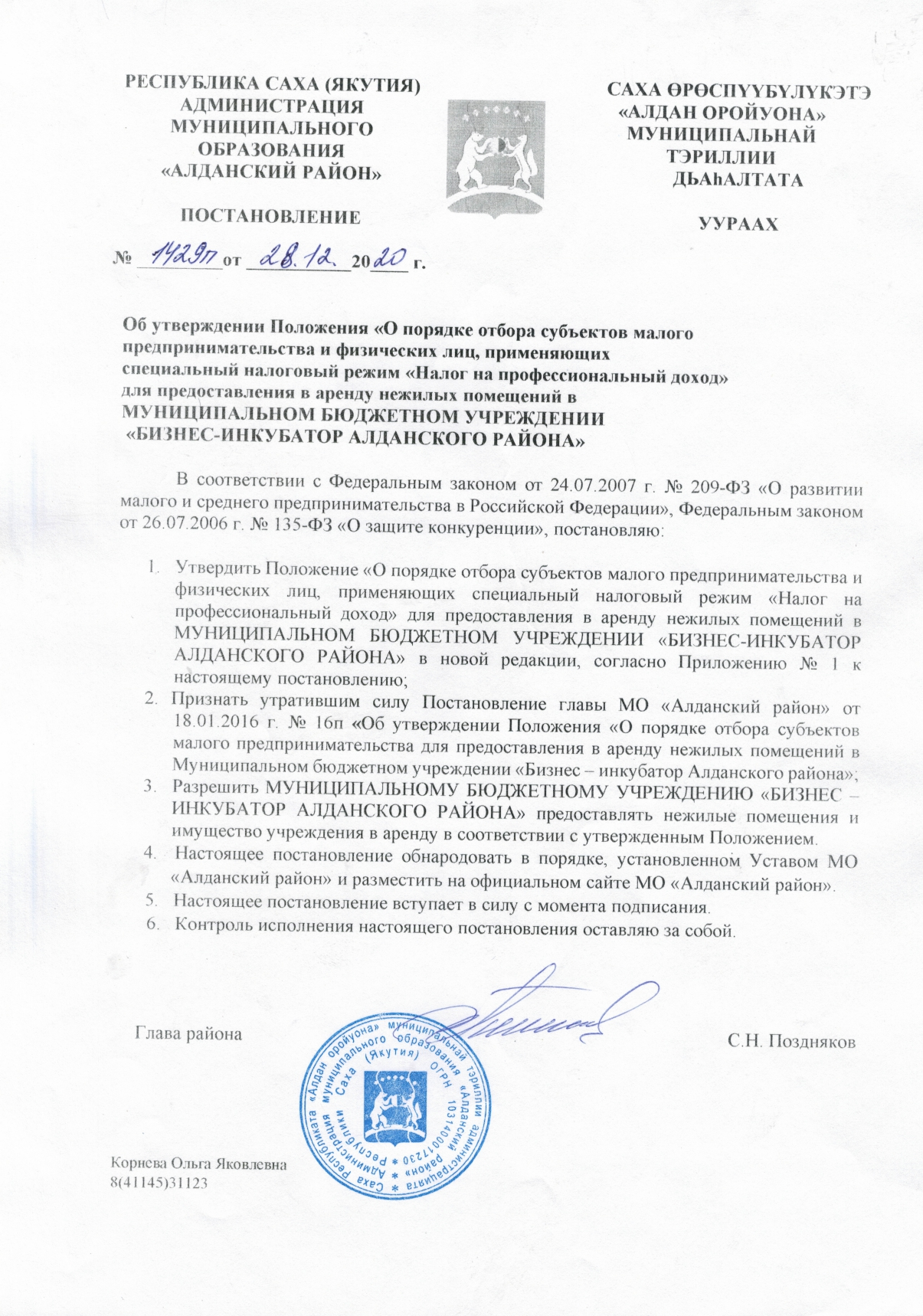 Приложение № 3 – Проект договора аренды по лоту № 1Договор № А/1аренды нежилого помещенияг. Алдан									«___» __________ 202__ г.МУНИЦИПАЛЬНОЕ БЮДЖЕТНОЕ УЧРЕЖДЕНИЕ «БИЗНЕС-ИНКУБАТОР АЛДАНСКОГО РАЙОНА», именуемое в дальнейшем «АРЕНДОДАТЕЛЬ», в лице Начальника Корневой Ольги Яковлевны, действующей на основании Устава, с одной стороны, и ____________________________________________________________________________ , именуемое в дальнейшем «АРЕНДАТОР», в лице _____________________________________ , действующего на основании ___________________________ , с другой стороны, заключили настоящий договор о нижеследующем:1. ПРЕДМЕТ ДОГОВОРААРЕНДОДАТЕЛЬ передает во временное возмездное пользование нежилое помещение в Бизнес-инкубаторе Алданского района (далее – Помещение), расположенном по адресу: Республика Саха (Якутия), Алданский район, г. Алдан, ул. 50 Лет ВЛКСМ, д. 2, каб. № 3 на 1 этаже общей площадью 33,9 кв.м., а АРЕНДАТОР принимает во временное пользование Помещение, указанное в настоящем Договоре, и обязуется вносить арендную плату, в соответствии с условиями данного Договора.Имущество принадлежит на праве собственности МР «Алданский район», закреплено за АРЕНДОДАТЕЛЕМ на праве оперативного управления.Помещение включает в себя предоставление АРЕНДАТОРУ в пользование площади Помещения, комплекта офисной мебели, компьютера, принтера индивидуального пользования, локальных сетей.Помещение передается АРЕНДАТОРУ для осуществления предпринимательской деятельности, в соответствии с бизнес-проектом.Охрана Помещения осуществляется АРЕНДОДАТЕЛЕМ.Срок аренды с «___» __________ 202__ г. по «___» __________ 202__ г.ПОРЯДОК ПЕРЕДАЧИ ПОМЕЩЕНИЯПередача Помещения осуществляется по акту приема-передачи, который подписывается между АРЕНДОДАТЕЛЕМ и АРЕНДАТОРОМ не позднее пяти дней с момента подписания договора аренды.Акт приема-передачи оформляется в соответствии с действующими нормативными документами, хранится совместно с договором аренды нежилого помещения в личном деле резидента Бизнес-инкубатора Алданского района и является приложением № 2 к настоящему договору. Техническая документация не передается.АРЕНДНАЯ ПЛАТА И РАСЧЕТЫ ПО ДОГОВОРУВеличина арендной платы за Помещение ежегодно применяется АРЕНДОДАТЕЛЕМ согласно постановлению главы Муниципального образования «Алданский район» от 02 февраля 2021 г. № 100п «Об утверждении порядка осуществления деятельности МБУ «Бизнес-инкубатор Алданского района» и отчета № О-035-ПВ-23 от 17.02.2023 г. «Об оценке объекта оценки с указанием рыночного размера арендной платы» здания «Бизнес-инкубатор Алданского района», расположенного по адресу: Республика Саха (Якутия), г. Алдан, ул. 50 лет ВЛКСМ, д. 2.».  Ежемесячная арендная плата по настоящему договору составляет: в первый год размещения 3 101 (три тысячи сто один) руб. 85 коп. НДС – не предусмотрен;во второй год размещения 6 203 (шесть тысяч двести три) руб. 70 коп. НДС – не предусмотрен;в третий год размещения 9 305 (девять тысяч триста пять) руб. 55 коп. НДС – не предусмотрен, и оплачивается АРЕНДАТОРОМ ежемесячно до 5 числа месяца, следующего за расчетным. Арендная плата включает в себя плату за пользование Помещением. Расчет арендной платы: приложение № 1 к настоящему договору. Размер арендной платы пересматривается АРЕНДОДАТЕЛЕМ в одностороннем порядке при изменении рыночного размера арендной платы за пользование помещением. При изменении размера арендной платы оформляется новый расчет арендной платы, который становится неотъемлемой частью настоящего договора. Новый расчет арендной платы направляется АРЕНДАТОРУ с уведомлением и является обязательным для исполнения. Новый размер арендной платы устанавливается с момента изменения рыночного размера арендной платы за пользование помещением.АРЕНДАТОР обязан перечислять арендную плату на расчетный счет АРЕНДОДАТЕЛЯ согласно выставленного счета. АРЕНДАТОР обязан один раз в квартал проводить сверки расчетов арендных платежей. В сумме арендной платы не включены расходы по коммунальным платежам. АРЕНДАТОР возмещает АРЕНДОДАТЕЛЮ затраты по оплате коммунальных услуг, в порядке, установленном дополнительным соглашением к договору, согласно Приложению № 3 к настоящему договору.Обязанность в получении счетов лежит на АРЕНДАТОРЕ.АРЕНДАТОР обязуется получать у АРЕНДОДАТЕЛЯ и подписать акт об оказанных услугах в течение 5-ти дней, в случае не подписания акта об оказанных услугах и/или не предоставления мотивированного отказа АРЕНДОДАТЕЛЮ, услуги по договору считаются оказанными в полном объеме.АРЕНДАТОР обязан перечислять арендную плату безналичным способом на расчетный счет АРЕНДОДАТЕЛЯ согласно выставленного счета.ПРАВА И ОБЯЗАННОСТИ СТОРОНАРЕНДОДАТЕЛЬ имеет право:На вход в арендуемое помещение с целью периодического осмотра на предмет соблюдения условий его использования в соответствии с настоящим Договором и действующим законодательством Российской Федерации. Принимать меры по устранению возникшей задолженности в связи с неоплатой или несвоевременной оплатой АРЕНДАТОРОМ суммы арендной платы.Постоянно контролировать соблюдение условий данного Договора, при наличии нарушений со стороны АРЕНДАТОРА, АРЕНДОДАТЕЛЕМ составляется акт, содержащий данные о выявленном нарушении с указанием конкретных пунктов Договора, которые были нарушены. Вышеуказанный акт составляется с привлечением представителя АРЕНДАТОРА и подписывается обеими сторонами.  В случае отказа от подписания акта представителем АРЕНДАТОРА, или его неявки в установленное в извещении время, в акте делается соответствующая отметка, он подписывается АРЕНДОДАТЕЛЕМ в одностороннем порядке и направляется АРЕНДАТОРУ по адресу местонахождения (юридическому адресу) – при отсутствии письменных возражений от АРЕНДАТОРА в течение 10 дней с момента направления акта он считается принятым обеими сторонами.                 АРЕНДОДАТЕЛЬ обязуется:Своевременно производить текущее и аварийное техническое обслуживание Помещения, а также вспомогательных помещений и коммунальных систем (тепло, вода, электроэнергия, канализация). Устранение аварийного состояния сантехнического, электротехнического и прочего оборудования производится АРЕНДОДАТЕЛЕМ на основании письменной заявки, оформленной АРЕНДАТОРОМ;Организовать охрану Помещения с момента сдачи нежилого помещения под охрану и до момента снятия с охраны;В случае проникновения на охраняемый объект посторонних лиц:а) сообщить о произошедшем в органы внутренних дел;б) сообщить о произошедшем АРЕНДАТОРУ и организовать охрану материальных ценностей на охраняемом объекте до прибытия представителя АРЕНДАТОРА, но не более двух часов с момента вызова;Обеспечить общую пожарную безопасность охраняемого объекта;Ознакомить АРЕНДАТОРА с режимом работы хозяйственного комплекса (Бизнес-инкубатора Алданского района), в котором находится Помещение.Осуществлять учет и хранение Договора аренды.АРЕНДАТОР обязуется:Использовать Помещение исключительно по его прямому назначению в соответствии с условиями настоящего Договора, а также направлениями деятельности, указанными в заявке, поданной в соответствии с нормативными правовыми актами, регулирующими правоотношения в сфере имущественной поддержки субъектов малого предпринимательства и физических лиц, применяющих специальный налоговый режим «Налог на профессиональный доход»;Содержать Помещение в полной исправности и санитарно-техническом состоянии, в соответствии с обычно предъявляемыми требованиями, соблюдать пожарную и электрическую безопасность;В случае освобождения в установленный срок или при досрочном освобождении Помещения произвести необходимый косметический ремонт за счет собственных средств;Предоставлять АРЕНДОДАТЕЛЮ копии платежных поручений со штампом банка, подтверждающих перечисление сумм арендной платы и возмещения затрат на оплату коммунальных услуг, не позднее 07-го числа месяца, следующего за расчетным;Возмещать затраты АРЕНДОДАТЕЛЯ на оплату коммунальных услуг, в порядке и сроки, указанные в дополнительном соглашении к договору;При обнаружении признаков аварийного состояния сантехнического, электротехнического и прочего оборудования немедленно в письменном виде сообщать об этом АРЕНДОДАТЕЛЮ;Не проводить реконструкцию Помещения, перепланировку, переоборудование и другие капитальные ремонтные работы без письменного согласия АРЕНДОДАТЕЛЯ. Стоимость неотделимых улучшений, произведенных АРЕНДАТОРОМ без письменного разрешения, возмещению не подлежит. Неотделимые улучшения, произведенные АРЕНДАТОРОМ с письменного согласия АРЕНДОДАТЕЛЯ, являются муниципальной собственностью МО «Алданский район»;Не производить изменения в имуществе, переданном АРЕНДАТОРУ, без письменного согласия АРЕНДОДАТЕЛЯ. Стоимость неотделимых улучшений, произведенных АРЕНДАТОРОМ без письменного разрешения, возмещению не подлежит;Обеспечить сохранность имущества, переданного АРЕНДАТОРУ, согласно акту приема-передачи, в течение всего срока действия настоящего Договора до момента возврата по акту возврата имущества из аренды;Нести риск случайной гибели или случайного повреждения имущества и вернуть АРЕНДОДАТЕЛЮ арендуемое нежилое помещение в том состоянии, в котором оно было получено, с учетом нормального износа по акту приема-передачи. Если состояние возвращаемого арендуемого помещения не соответствует данному условию, АРЕНДАТОР возмещает АРЕНДОДАТЕЛЮ убытки, в соответствии с действующим законодательством Российской Федерации или самостоятельно за свой счет устраняет недостатки;Соблюдать установленный АРЕНДОДАТЕЛЕМ режим работы хозяйственного комплекса (Бизнес-инкубатора Алданского района), в котором находится Помещение;Ознакомиться под роспись и соблюдать внутренние положения и иные локально-нормативные акты АРЕНДОДАТЕЛЯ;Ежеквартально предоставлять АРЕНДОДАТЕЛЮ: Отчеты и иные документы, согласно действующему положению о размещении субъектов малого и среднего предпринимательства и физических лиц, применяющих специальный налоговый режим «Налог на профессиональный доход» в МБУ «Бизнес-инкубатор Алданского района»;Анкету по итогам работы за отчетный квартал;Анкету мониторинга удовлетворенности услугами Бизнес-инкубатора;Анкету, заполненную по форме, согласно Приложению № 4 к настоящему Договору.Ежегодно по окончании процесса бизнес-инкубирования, в течение трех лет следующих за годом выпуска, предоставлять информацию о своем проекте для мониторинга деятельности выпускников учреждения, по утвержденной форме Бизнес-инкубатора;Предпринимать меры, исключающие возникновение пожара в нерабочее время, хищение материальных ценностей с охраняемого объекта и проникновение на объект посторонних лиц, для чего:перед сдачей Помещения под охрану проверять и устранять наличие в Помещении посторонних лиц, включенных электроприборов и других источников повышенной опасности;закрывать окна перед сдачей помещения под охрану;закрывать на замки и пломбировать (опечатывать) входные двери;при обнаружении признаков проникновения в Помещение прибывать по вызову в течение двух часов с момента получения сообщения;ставить в известность АРЕНДОДАТЕЛЯ о всех претензиях к сотрудникам охраны для принятия к ним соответствующих мер;сообщать о фактах нарушения целостности Помещения или причиненного ущерба в органы внутренних дел и АРЕНДОДАТЕЛЮ;вынос имущества АРЕНДАТОРА осуществляется при наличии пропуска, выданного АРЕНДОДАТЕЛЕМ и заверенного надлежащим образом; вынос имущества, переданного АРЕНДАТОРУ согласно акту приема-передачи, запрещен; при освобождении помещения в связи с расторжением договора вынос имущества, принадлежащего АРЕНДАТОРУ, производится только при наличии обходного листа и акта приема-сдачи, акта сверки взаиморасчетов, подписанных АРЕНДОДАТЕЛЕМ;Сдавать ключ от Помещения по окончании рабочего дня АРЕНДОДАТЕЛЮ;АРЕНДАТОР отвечает за противопожарное состояние Помещения.АРЕНДАТОР вправе:Создавать отделимые улучшения арендуемого имущества. Произведенные АРЕНДАТОРОМ отделимые улучшения являются его собственностью. ОТВЕТСТВЕННОСТЬ СТОРОН, ПОРЯДОК РАЗРЕШЕНИЯ СПОРОВВ случае неисполнения или ненадлежащего исполнения условий Договора виновная сторона обязана возместить причиненные убытки. В случае просрочки уплаты или неуплаты АРЕНДАТОРОМ платежей в сроки, установленные в пункте 3.2. данного Договора, за каждый день просрочки начисляется пеня в размере 0,1% от суммы задолженности, которые перечисляются АРЕНДАТОРОМ на счет, указанный в разделе 9 настоящего Договора, при этом АРЕНДОДАТЕЛЬ вправе применить ограничительные меры к доступу в арендуемые помещения.Оплата неустойки, установленной настоящим Договором, не освобождает АРЕНДАТОРА от надлежащего выполнения возложенных на него обязательств и устранения нарушения. АРЕНДОДАТЕЛЬ несет полную материальную ответственность за виновное причинение материального ущерба АРЕНДАТОРУ, в том числе и в результате ненадлежащего исполнения работниками охраны своих обязанностей. Виновность работников охраны в каждом конкретном случае устанавливается служебным расследованием. Возмещение причиненного ущерба производится в течение 1 (одного) месяца со дня составления акта оценки ущерба. Вина АРЕНДОДАТЕЛЯ устанавливается в соответствии с действующим законодательством Российской Федерации.Акт оценки причиненного ущерба составляется АРЕНДОДАТЕЛЕМ и АРЕНДАТОРОМ не позднее 2 (двух) дней с момента возникновения ущерба.В случае необходимости, стороны настоящего Договора вправе привлечь для оценки ущерба и составления акта незаинтересованных и компетентных лиц, экспертов и иных специалистов.АРЕНДОДАТЕЛЬ освобождается от ответственности за причиненный ущерб АРЕНДАТОРУ в следующих случаях:за ущерб, причиненный преступником, если он проник в помещение до его сдачи под охрану в установленном порядке;за хищение денежных средств, других ценностей, оставленных вне сейфов, а также за хищение денежных средств из сейфов в случае превышения суммы, предусмотренной действующим законодательством Российской Федерации (Указание Банка России от 11.03.2014 № 3210-У «О порядке ведения кассовых операций юридическими лицами и упрощенном порядке ведения кассовых операций индивидуальными предпринимателями и субъектами малого предпринимательства»)»;за хищение ценностей из помещений, не сданных под охрану, либо без явных признаков проникновения в них или в сейфы посторонних лиц (взломы, отжатия, другие повреждения запирающих средств);отсутствие вины АРЕНДОДАТЕЛЯ в нанесенном ущербе.Стороны освобождаются от ответственности, если она вызвана обстоятельствами, за которые ни одна из сторон не отвечает (стихийные бедствия, решения государственных органов, введение чрезвычайного положения и т.д.). Арендатор несет ответственность за нарушение норм Федерального закона от 23.02.2013г. № 15-ФЗ «Об охране здоровья граждан от воздействия окружающего табачного дыма и последствий потребления табака», ст. 20.20 Кодекса об административных правонарушениях РФ. Все споры и разногласия, которые могут возникнуть в ходе исполнения настоящего Договора, будут разрешаться Сторонами путем переговоров.В случае не достижения соглашения в ходе переговоров заинтересованная Сторона направляет претензию в письменной форме, подписанную уполномоченным лицом. Претензия должна быть направлена с использованием средств связи, обеспечивающих фиксирование ее отправления (заказной почтой с уведомлением) и получения, либо вручена другой Стороне под расписку.К претензии должны быть приложены документы, обосновывающие предъявленные заинтересованной Стороной требования (в случае их отсутствия у другой Стороны), и документы, подтверждающие полномочия лица, подписавшего претензию. Указанные документы представляются в форме надлежащим образом заверенных копий.Сторона, которой направлена претензия, обязана рассмотреть полученную претензию и о результатах уведомить в письменной форме заинтересованную Сторону в течение 10 (десяти) рабочих дней со дня получения претензии.СРОК ДЕЙСТВИЯ ДОГОВОРА, ПОРЯДОК ЕГО ИЗМЕНЕНИЯ И РАСТОРЖЕНИЯ Настоящий Договор вступает в силу с «___» __________ 202__ г. и действует по «___» __________ 202__ г. После окончания срока действия договора, при отсутствии нарушений условий договора, Арендатор имеет преимущественное право на продление договора, но при этом общий срок действия договора не может превышать 3 (три) календарных года с даты его заключения (п. 4.3. ст. 18 Федерального закона № 209-ФЗ от 24.07.2007 г. «О развитии малого и среднего предпринимательства в Российской Федерации»).В случае досрочного прекращения договорных отношений АРЕНДАТОР заблаговременно (не менее чем за 50 календарных дней), в письменном виде сообщает АРЕНДОДАТЕЛЮ о предстоящем освобождении помещений. При немедленном освобождении арендуемых площадей АРЕНДАТОР уплачивает АРЕНДОДАТЕЛЮ неустойку в размере арендной платы за 50 календарных дней.6.3.1. В случае не уведомления АРЕНДОДАТЕЛЯ в установленные сроки, указанные в п. 6.3., АРЕНДАТОР уплачивает штраф в размере двухмесячной арендной платы.Изменение условий настоящего Договора, его расторжение и прекращение допускаются по соглашению сторон. Вносимые дополнения и изменения рассматриваются сторонами в десятидневный срок и оформляются дополнительным соглашением.Расторжение настоящего Договора допускается по соглашению сторон, по инициативе АРЕНДАТОРА, а также по инициативе АРЕНДОДАТЕЛЯ при наличии предусмотренных настоящим Договором оснований.АРЕНДОДАТЕЛЬ вправе расторгнуть настоящий договор в одностороннем внесудебном порядке, о чем письменно за 1 (один) месяц уведомляет АРЕНДАТОРА, по следующим основаниям:При использовании АРЕНДАТОРОМ помещения с нарушением условий Договора аренды;Если АРЕНДАТОР умышленно или по неосторожности ухудшает состояние помещения, в том числе имущества, переданного по акту приема-передачи; Если АРЕНДАТОР:не внес арендную плату в течение 2 (двух) месяцев;не подчиняется внутренним правилам пребывания в Бизнес-инкубаторе Алданского района, с которыми он был ознакомлен при заключении данного Договора;не производит ремонтов, предусмотренных Договором аренды;не предоставляет ежеквартальные анкеты, отчеты, согласно п. 4.3.13. Договора;использует Помещение в иных целях, не указанных в п. 1.4. Договора.Договор аренды, может быть, расторгнут по требованию АРЕНДАТОРА, если АРЕНДОДАТЕЛЬ:Нарушает взятые на себя по настоящего Договору обязательства;Если Помещение в силу обстоятельств, за которые АРЕНДАТОР не отвечает, окажется в состоянии, непригодном для его использования.ОСОБЫЕ УСЛОВИЯАРЕНДАТОР не вправе сдавать арендованное имущество в субаренду и передавать свои права и обязанности по договору аренды другому лицу, предоставлять арендованное имущество в безвозмездное пользование, а также отдавать арендные права в залог и вносить их в качестве вклада в уставный капитал хозяйственных товариществ и обществ или паевого взноса в производственный кооператив.Стороны обязуются осуществлять свои права и нести обязанности по исполнению условий настоящего Договора наиболее рациональным образом, с учетом взаимных интересов друг друга. При возникновении разногласий, связанных с выполнением условий настоящего Договора, стороны обязуются урегулировать их путем переговоров, в случае невозможности урегулирования споров при помощи переговоров каждая из сторон вправе обратиться в Арбитражный суд Республики Саха (Якутия) или в суд общей юрисдикции на территории Алданского района Республики Саха (Якутия) по месту исполнения договора аренды, месту нахождения объекта аренды.В случае уклонения АРЕНДАТОРА от сдачи помещений по акту приема-передачи АРЕНДОДАТЕЛЮ после прекращения действия настоящего Договора АРЕНДОДАТЕЛЬ имеет право составить комиссию и вскрыть помещение для передачи его другому лицу. Допуск АРЕНДАТОРА в помещение прекращается. Имущество АРЕНДАТОРА, находящееся в помещении, описывается вышеуказанной комиссией, складируется, хранится и может удерживаться АРЕНДОДАТЕЛЕМ до погашения долга по Договору.Настоящий Договор аренды не дает права Арендатору на использование адреса помещения в качестве адреса местонахождения (юридического адреса).ЗАКЛЮЧИТЕЛЬНАЯ ЧАСТЬНастоящий Договор составлен в 3 (трех) экземплярах, которые имеют равную юридическую силу. Два – для АРЕНДОДАТЕЛЯ, один - для АРЕНДАТОРА.При изменении реквизитов стороны обязаны уведомить друг друга в письменном виде.ЮРИДИЧЕСКИЕ АДРЕСА И ПЛАТЕЖНЫЕРЕКВИЗИТЫ СТОРОН                                                                                                                                            Приложение № 1к договору № А/1от «___» __________ 202__ г.Приложение № 2 к договору № А/1от «___» __________ 202__ г.АКТ ПРИЕМА-ПЕРЕДАЧИк договору № А/1 от «___» __________ 202__ г. аренды нежилого помещенияг. Алдан									«___» __________ 202__ г.МУНИЦИПАЛЬНОЕ БЮДЖЕТНОЕ УЧРЕЖДЕНИЕ «БИЗНЕС-ИНКУБАТОР АЛДАНСКОГО РАЙОНА», именуемое в дальнейшем «АРЕНДОДАТЕЛЬ», в лице Начальника Корневой Ольги Яковлевны, действующей на основании Устава, с одной стороны, и ___________________________________________________________________________ , именуемое в дальнейшем «АРЕНДАТОР», в лице _____________________________________ , действующего на основании ___________________________ , с другой стороны, подписали настоящий акт приема-передачи о нижеследующем:1. АРЕНДОДАТЕЛЬ передает во временное пользование нежилое помещение в Бизнес-инкубаторе Алданского района (далее – Помещение), расположенном по адресу: Республика Саха (Якутия), Алданский район, г. Алдан, ул. 50 Лет ВЛКСМ, д. 2, каб. № 3 на 1 этаже общей площадью 33,9 кв.м., а АРЕНДАТОР принимает Помещение, указанное в настоящем акте в соответствии с условиями Договора аренды нежилого помещения.2. АРЕНДАТОР подтверждает, что принимаемое им Помещение и имущество, находящееся в нём, соответствует заявленным в поданной заявке и Бизнес-плане целям, задачам и требованиям.  3. Вместе с нежилым помещением в пользование АРЕНДАТОРА передается следующее имущество: 4. Все передаваемое в пользование имущество находится в хорошем состоянии.Приложение № 3 к договору № А/1от «___» __________ 202__ г.Дополнительное соглашение № 1к договору № А/1 от «___» __________ 202__ г. аренды нежилого помещенияо возмещении Арендатором затрат Арендодателя на коммунальные услугиг. Алдан									«___» __________ 202__ г.МУНИЦИПАЛЬНОЕ БЮДЖЕТНОЕ УЧРЕЖДЕНИЕ «БИЗНЕС-ИНКУБАТОР АЛДАНСКОГО РАЙОНА», именуемое в дальнейшем «АРЕНДОДАТЕЛЬ», в лице Начальника Корневой Ольги Яковлевны, действующей на основании Устава, с одной стороны, и ___________________________________________________________________________ , именуемое в дальнейшем «АРЕНДАТОР», в лице _____________________________________ , действующего на основании ___________________________ , с другой стороны, подписали настоящий акт приема-передачи о нижеследующем:заключили настоящее дополнительное соглашение о нижеследующем:С даты подписания настоящего дополнительного соглашения АРЕНДАТОР возмещает АРЕНДОДАТЕЛЮ затраты на коммунальные услуги, связанные с арендой нежилого помещения, расположенного по адресу: Республика Саха (Якутия), Алданский район, г. Алдан, ул. 50 Лет ВЛКСМ, д. 2, , в т.ч.:Отопление;Холодное водоснабжение;Водоотведение;Электроснабжение.Коммунальные услуги возмещаются пропорционально площади арендуемого помещения.В случае установки АРЕНДАТОРОМ (по согласованию с АРЕНДОДАТЕЛЕМ) прибора учета электроэнергии (холодного водоснабжения), услуги на электроснабжение (холодное водоснабжение и водоотведение) возмещаются по показаниям данного прибора учета.Порядок возмещения затрат АРЕНДОДАТЕЛЯ:АРЕНДОДАТЕЛЬ после оплаты коммунальных услуг, на основании счетов энергоснабжающих организаций и поставщиков иных услуг, в срок до 01 числа каждого месяца выставляет АРЕНДАТОРУ счет на возмещение его затрат по оплате коммунальных услуг.АРЕНДАТОР в срок до 05 числа месяца, следующего за расчетным, оплачивает АРЕНДОДАТЕЛЮ выставленный счет.В случае досрочного прекращения Договора аренды АРЕНДОДАТЕЛЬ выставляет счет в размере, рассчитанном пропорционально количеству дней аренды помещения неполного месяца.ОБЯЗАННОСТИ СТОРОН:Обязанности АРЕНДАТОРА:Предоставлять АРЕНДОДАТЕЛЮ адреса и телефоны ответственных лиц, обеспечивающих доступ к занимаемым помещениям, а также ответственных за противопожарную безопасность в занимаемых помещениях;Содержать принимаемое помещение, мебель и оборудование в полной исправности, производить за свой счет под контролем АРЕНДОДАТЕЛЯ текущий ремонт внутри занимаемого помещения;Согласовывать с АРЕНДОДАТЕЛЕМ установку приборов учета в нежилом помещении.Осуществлять беспрепятственный допуск в занимаемое помещение должностных лиц АРЕНДОДАТЕЛЯ и других специалистов, имеющих право проведения работ на системах электро-, тепло-, водоснабжения и канализации для устранения аварий, осмотра инженерного оборудования, конструктивных элементов здания и приборов учета, а также контроля за их эксплуатацией;Содержать занимаемое помещение с соблюдением действующих санитарных и эксплуатационных норм, правил пожарной безопасности и не допускать хранения взрывоопасных веществ и веществ, загрязняющих воздух;При обнаружении неисправностей и повреждений инженерных сетей и коммуникаций немедленно сообщить АРЕНДОДАТЕЛЮ;Без оформленного в установленном порядке письменного разрешения АРЕНДОДАТЕЛЯ:не производить ремонтных, отделочных и других строительно-монтажных работ;не производить перенос инженерных сетей;не устанавливать, не подключать и не использовать электробытовые приборы и машины мощностью, превышающей технологические возможности внутридомовой электрической сети, дополнительные секции приборов отопления и запорную арматуру;не подключать и не использовать бытовые приборы и оборудование, не имеющие технических паспортов, не отвечающих требованиям безопасности эксплуатации и санитарно-гигиеническим нормам;не нарушать имеющиеся схемы учета поставки коммунальных услуг;не использовать теплоноситель в системах отопления не по прямому назначению;не допускать выполнение работ или совершение других действий, приводящих к порче помещений или конструкций здания.Обязанности АРЕНДОДАТЕЛЯ:Выполнять функции, связанные с обслуживанием и ремонтом здания, в том числе капитальным, его инженерного оборудования и территории;Обеспечивать снабжение АРЕНДАТОРА коммунальными услугами;Вести соответствующую техническую документацию на здание;Принимать меры по обеспечению бесперебойной работы санитарно-технического и инженерного оборудования помещений здания;В десятидневный срок рассматривать поступившие от АРЕНДАТОРА жалобы и предложения по предмету договора и принимать необходимые меры по их разрешению;Своевременно выдавать АРЕНДАТОРУ расчетные документы за оказываемые услуги;Принимать все меры по устранению аварий немедленно после их возникновения и проводить расследования причин и последствий аварии.ПРАВА СТОРОН:АРЕНДАТОР имеет право:На получение услуг установленного качества, безопасных для жизни и здоровья, не причиняющих вреда его имуществу;На своевременное устранение АРЕНДОДАТЕЛЕМ выявленных АРЕНДАТОРОМ недостатков в предоставлении услуг в установленные настоящим Договором сроки;АРЕНДОДАТЕЛЬ имеет право:В установленном законом порядке требовать возмещения убытков, понесенных в результате нарушений АРЕНДАТОРОМ обязательств по платежам и иные убытки, причиненные АРЕНДАТОРОМ из-за невыполнения условий Договора;В целях надлежащего исполнения условий настоящего Договора заключать соответствующие договоры с другими юридическими и физическими лицами;Организовывать и проводить проверку количества работающих инженерных систем и установленного оборудования в помещении, занимаемом АРЕНДАТОРОМ, и их технического состояния;Вызывать представителя АРЕНДАТОРА в любое время суток по телефону в случае аварии инженерных систем в арендуемом помещении.ОТВЕТСТВЕННОСТЬ СТОРОН:В случае неисполнения или ненадлежащего исполнения условий Договора виновная сторона обязана возместить причиненные убытки. В случае просрочки уплаты или неуплаты АРЕНДАТОРОМ платежей в сроки, установленные п. 4.2. настоящего дополнительного соглашения, за каждый день просрочки начисляется пеня в размере 1% от суммы задолженности, которая перечисляется АРЕНДАТОРОМ на счет АРЕНДОДАТЕЛЯ.В случае нерационального использования предоставляемых коммунальных услуг, АРЕНДАТОР уплачивает штраф АРЕНДОДАТЕЛЮ в размере месячного платежа по данному договору.АРЕНДОДАТЕЛЬ несет ответственность за виновное причинение материального ущерба АРЕНДАТОРУ, в том числе и в результате ненадлежащего исполнения АРЕНДОДАТЕЛЕМ своих обязанностей. Вина АРЕНДОДАТЕЛЯ устанавливается в соответствии с действующим законодательством Российской Федерации.Акт оценки причиненного ущерба составляется АРЕНДОДАТЕЛЕМ и АРЕНДАТОРОМ не позднее 2 (двух) дней с момента возникновения ущерба.В случае необходимости, стороны настоящего договора вправе привлечь для оценки ущерба и составления акта незаинтересованных и компетентных лиц, экспертов и иных специалистов.Стороны освобождаются от ответственности, если она вызвана обстоятельствами, за которые ни одна из сторон не отвечает (стихийные бедствия, решения государственных органов, введение чрезвычайного положения и т.д.). По остальным вопросам Стороны руководствуются положениями Договора А/1 от «___» __________ 202__ г. аренды нежилого помещения и нормами действующего законодательства.Настоящее дополнительное соглашение вступает в силу с даты его подписания и действует в пределах срока действия Договора № А/1 от «___» __________ 202__ г. аренды нежилого помещения.Дополнительное соглашение составлено в 3 (трех) экземплярах, которые имеют равную юридическую силу. Два – для АРЕНДОДАТЕЛЯ, один - для АРЕНДАТОРА.Подписи Сторон:Приложение № 4 к договору № А/1от «___» __________ 202__ г.АНКЕТА ПРЕДПРИНИМАТЕЛЯ«Итоги работы за _____квартал 20___ года»Уважаемый резидент Бизнес-инкубатора! Предлагаем Вам заполнить анкету мониторинга работы инкубируемых предприятий за ___-й квартал 20___ года. Название предприятия: ________________________________________________________Изменения в ассортименте услуг (в сторону увеличения или уменьшения) за ___ квартал 20__ годаУкажите перечень измененных услуг (товаров):________________________________________________________________________________________________________________________________________________Изменилась ли Ваша клиентская база за отчетный период. Значительно расшириласьРасширилась, но не так сильно, как хотелось быСтала меньшеОсталась без измененийКоличество клиентов по состоянию на ________20__ г.:______________________________С чем связываете сложившееся положение клиентской базы?:_____________________________________________________________________________________________________________________________________________________________________________________Финансовые показатели за ___-й квартал 20__ г.:Выручка предприятия, всего (руб.): ______________________________________________Затраты предприятия (без налогов и страховых взносов), всего (руб.): _______________В т.ч. затраты на рекламу_____________________Налоговые отчисления (с указанием системы налогообложения), всего (руб.): _________Страховые взносы (ТФОМС, ФФОМС, ФСС, ПФР), всего (руб.): _____________________Чистая прибыль, всего (руб.): ___________________________________________________Численность персонала на __________20__г.: __________ человек.Средняя месячная заработная плата персонала, (руб.): ____________________________ Как Вы оцениваете состояние Вашего бизнеса на _________20___г.ХорошееСкорее, хорошееСкорее, плохоеПлохоеДругой вариант (что именно): ______________________________________________Основные проблемы, с которыми сталкиваетесь в настоящее время при реализации своего бизнес-проекта: __________________________________________________________________________________________________________________________________________________________________________________________________________________________________________________________________________________________________Привлекали ли вы Гранты, субсидии или заемные средства в отчетном периоде, дата получения Ваши предложения по работе Бизнес-Инкубатора и реализуемым муниципальным мероприятиям поддержки предпринимателей:________________________________________________________________________________________________________________________________________________________________________________________________________________________________________________________________________________________________________________________Оцените качество предоставления муниципальной услуги «Передача в пользование муниципального имущества на льготных условиях» по 5-балльной шкале: где 5 – полностью удовлетворен, 4 – удовлетворен, 3 – частично удовлетворен, 2 – скорее, не удовлетворён, 1 – не удовлетворён. (необходимо отметить выбранный вами вариант)Оцените качество предоставления муниципальной услуги «Консультирование» по 5-балльной шкале: где 5 – полностью удовлетворен, 4 – удовлетворен, 3 – частично удовлетворен, 2 – скорее, не удовлетворён, 1 – не удовлетворён. (необходимо отметить выбранный вами вариант)Ваши замечания по работе Бизнес-инкубатора:____________________________________________________________________________________________________________________________________________________________________________________________________________________________________________________________________________________________________________________              должность	      подпись                                           ФИО	           МП«____» ________________ 20____ г.Благодарим за участие!Заполненные анкеты просим предоставить до                  20   г.ПРИЛОЖЕНИЕ № 4к конкурсной документации № ___ Форма бизнес-плана (рекомендуемая форма)БИЗНЕС-ПЛАНнаименование проектаАлдан, _____1. Резюме проекта: НАЗВАНИЕ ПРОЕКТА 	Таблица 1(резюме пишется в последнюю очередь, после того как бизнес-план в целом составлен)Таблица 2Источники средств(на начало реализации проекта)2. Описание проекта (раскрыть суть проекта, намерения по его реализации)2.1. Опишите суть проекта, направление деятельности бизнеса (цели, задачи).2.2.  Укажите текущее состояние проекта (начат ли выпуск товаров, работ, услуг (если нет, то почему).2.3. Укажите производимые и (или) планируемые к производству виды товаров (работ, услуг).2.4.  Сравнительный анализ. Анализ конкурентов.*оцените от 1 до 5 балла.        2.5 SWOT-анализ3. Финансовый план 3.1. Численность и заработная плата персоналаТаблица 3.1, тыс.руб.4.2.1. Персонал:4.2.2. наличие принятых работников на момент подачи заявления на конкурс по аренде по трудовым договорам (количество, должности), по гражданско-правовым договорам (количество);4.2.3 планы по принятию на работу работников по трудовым (количество, должности, период) и гражданско-правовым договорам (количество, период).3.2. Бюджет налоговых платежей*  Таблица 3.2., тыс. руб.* отражаются все налоги и другие платежи в бюджет и внебюджетные фонды (налоги по общей или упрощенной системе налогообложения – налог на прибыль, НДС, УСН, НПД и другие; уплачиваемые суммы НДФЛ, начисления на заработную плату в пенсионный фонд и фонд социального страхования и другие).3.3. Финансовый план на 20__ год
     (Первый год)Таблица 3.3., тыс.руб.Финансовый план на 20__ год
     (Второй год)Финансовый план на 20__ год
(третий год)Приложение №1к Бизнес-плану «Наименование проекта»КАЛЕНДАРНЫЙ ПЛАНТаблицу можете формировать согласно вашему плану развитияПРИЛОЖЕНИЕ № 5 к конкурсной документации – Согласие на обработку персональных данныхСОГЛАСИЕ НА ОБРАБОТКУ ПЕРСОНАЛЬНЫХ ДАННЫХг. Алдан                                                                                              «____» _______________ 20___ г.Я, __________________________________________________________________________,(Фамилия, Имя, Отчество полностью)____________________________ серия _______ № ___________ выдан ______________________ (вид документа, удостоверяющий личность)	                                           (кем и когда выдан)________________________________________________________________________________,Проживающий/ая по адресу: ______________________________________________________________________________________________________________________________________,настоящим предоставляю МУНИЦИПАЛЬНОМУ БЮДЖЕТНОМУ УЧРЕЖДЕНИЮ «БИЗНЕС-ИНКУБАТОР АЛДАНСКОГО РАЙОНА» (Далее – МБУ «БИЗНЕС-ИНКУБАТОР АЛДАНСКОГО РАЙОНА»), 678900, Республика Саха (Якутия), Алданский район, г. Алдан, ул. 50 лет ВЛКСМ, д. 2 свое согласие на обработку моих персональных данных (далее – Персональный данные) всеми способами, указанными в настоящем Согласии, включая получение их от меня и/или от любых третьих лиц, с учётом требований действующего законодательства РФ, и подтверждаю, что, предоставляя такое Согласие, я действую своей волей и в своем интересе. Согласие предоставляется мною в целях рассмотрения заявки на участие в конкурсе отбора субъектов малого предпринимательства и физических лиц, являющихся плательщиками налога на профессиональный доход, для предоставления в аренду нежилых помещений в Бизнес-инкубаторе Алданского района, заключения и дальнейшего исполнения:  _____________________________________________________________________________ (наименование юридического лица, индивидуального предпринимателя и физического лица, применяющего специальный налоговый режим «Налог на профессиональный доход»)с МБУ «БИЗНЕС-ИНКУБАТОР АЛДАНСКОГО РАЙОНА» договора аренды и сопутствующих ему локальных нормативных актов, обеспечивающих надлежащее исполнение договора аренды, принятия решений или совершения иных действий, порождающих юридические последствия в отношении меня или других лиц, предоставления мне информации об оказываемых МБУ «БИЗНЕС-ИНКУБАТОР АЛДАНСКОГО РАЙОНА» услугах.Настоящее Согласие распространяется на следующую информацию, включая, но не ограничиваясь: мои фамилия, имя, отчество, год, месяц, дата и место рождения, адрес, учредительные документы организации, Выписка из Единого государственного реестра, Бизнес-план, и иную информацию, относящуюся к моей личности, доступную либо известную в любой конкретный момент времени МБУ «БИЗНЕС-ИНКУБАТОР АЛДАНСКОГО РАЙОНА».  Настоящее Согласие предоставляется на срок рассмотрения заявки на участие в конкурсе по отбору субъектов малого предпринимательства и физических лиц, применяющих специальный налоговый режим «Налог на профессиональный доход», для предоставления в аренду нежилых помещений в МБУ «БИЗНЕС-ИНКУБАТОР АЛДАНСКОГО РАЙОНА» и 3 (трёх) лет после прекращения действия указанных договора/ов и правоотношений по любым основаниям.Подпись: ___________________ /_________________________/№ лота№ и назначение помещенияЭтажПлощадь в кв.м.Цена лота (ежемесячный платеж) (НДС не предусмотрен) (рубли)Цена лота (ежемесячный платеж) (НДС не предусмотрен) (рубли)Цена лота (ежемесячный платеж) (НДС не предусмотрен) (рубли)Проект договора№ лота№ и назначение помещенияЭтажПлощадь в кв.м.1-ый год аренды2-ой год аренды3-ий год арендыПроект договораКабинет № 3(офисное помещение)133,93 101,856 203,709 305,55Приложение № 3Значение критерия оценки заявокБаллыТовар (работа, услуга) аналогов (конкурентов) на рынке не имеет5Товар (работа, услуга) имеет аргументированные существенные преимущества в сравнении с существующими аналогами (конкурентами)4Аналоги (конкуренты) товара (работы, услуги) на рынке присутствуют в недостаточном количестве и ассортименте3Аналогичный товар (работа, услуга) (конкуренция) на рынке присутствуют, существенных преимуществ не указано2Отсутствует анализ аналогов товара (работы, услуги)  (конкуренции) на рынке1Значение критерия оценки заявокБаллыПроработаны и аргументированы все три стратегии: финансовая, операционная, маркетинговая5Проработаны и аргументированы только две стратегии: в том числе маркетинговая4Проработаны и аргументированы только две стратегии: финансовая, операционная3Проработана и аргументирована только одна стратегия развития2Стратегии не проработаны и/или не аргументированы1для юридического лица фирменное наименование (наименование)для юридического лица организационно-правовая формадля юридического лица юридический адрес (место нахождения)для юридического лица почтовый адресдля юридического лица номер контактного телефонадля юридического лица адрес электронной почтыдля юридического лица банковские реквизитыдля индивидуального предпринимателя физического лица, применяющего специальный налоговый режим «Налог на профессиональный доход»фамилия, имя, отчестводля индивидуального предпринимателя физического лица, применяющего специальный налоговый режим «Налог на профессиональный доход»паспортные данныедля индивидуального предпринимателя физического лица, применяющего специальный налоговый режим «Налог на профессиональный доход»сведения о месте жительствадля индивидуального предпринимателя физического лица, применяющего специальный налоговый режим «Налог на профессиональный доход»номер контактного телефонадля индивидуального предпринимателя физического лица, применяющего специальный налоговый режим «Налог на профессиональный доход»адрес электронной почтыдля индивидуального предпринимателя физического лица, применяющего специальный налоговый режим «Налог на профессиональный доход»банковские реквизиты№Наименование документаКол-во листов12345«АРЕНДОДАТЕЛЬ»МБУ «БИЗНЕС-ИНКУБАТОР АЛДАНСКОГО РАЙОНА»ИНН 1402020231 / КПП 140201001ОГРН 1151402000386Юридический (фактический) адрес: 678900, РС (Я), г. Алдан, ул. 50 Лет ВЛКСМ, д. 2Тел. (41145) 3-11-23, E-mail: b.1402@mail.ruБанковские реквизиты: Отделение-НБ Республики Саха (Якутия) Банка России // УФК по Республике Саха (Якутия) г. Якутск р/с 03234643986030001600БИК 019805001Начальник____________________ /О.Я. Корнева/м.п.«АРЕНДАТОР»_____________________________________ИНН/КПП ____________/______________ОГРН _______________________________Юридический адрес: ____________________________________________________________________________________________тел. ________________________________, e-mail: ______________________________  Банковские реквизиты: р/с _________________________________,Банк ________________________________к/с __________________________________БИК __________________________________________________________________________ /_________________/м.п.Расчет арендной платыРасчет арендной платыРасчет арендной платыРасчет арендной платыРасчет арендной платыРасчет арендной платыРасчет арендной платыВ первый год размещенияВ первый год размещенияВ первый год размещенияВ первый год размещенияВ первый год размещенияПоказателиПоказателиПоказателиПоказателиПоказателиПоказателиЗначениеРыночная стоимость арендной платы за 1 кв.м. в мес.Рыночная стоимость арендной платы за 1 кв.м. в мес.Рыночная стоимость арендной платы за 1 кв.м. в мес.Рыночная стоимость арендной платы за 1 кв.м. в мес.Рыночная стоимость арендной платы за 1 кв.м. в мес.Рыночная стоимость арендной платы за 1 кв.м. в мес.915,00  Ставка арендной платы (% от рыночной стоимости) в первый годСтавка арендной платы (% от рыночной стоимости) в первый годСтавка арендной платы (% от рыночной стоимости) в первый годСтавка арендной платы (% от рыночной стоимости) в первый годСтавка арендной платы (% от рыночной стоимости) в первый годСтавка арендной платы (% от рыночной стоимости) в первый год10%Арендная плата с учетом льгот за 1 кв.м. в годАрендная плата с учетом льгот за 1 кв.м. в годАрендная плата с учетом льгот за 1 кв.м. в годАрендная плата с учетом льгот за 1 кв.м. в годАрендная плата с учетом льгот за 1 кв.м. в годАрендная плата с учетом льгот за 1 кв.м. в год1 098,00  Арендная плата с учетом льгот за 1 кв.м. в месяцАрендная плата с учетом льгот за 1 кв.м. в месяцАрендная плата с учетом льгот за 1 кв.м. в месяцАрендная плата с учетом льгот за 1 кв.м. в месяцАрендная плата с учетом льгот за 1 кв.м. в месяцАрендная плата с учетом льгот за 1 кв.м. в месяц91,50  Занимаемая площадь, кв.м.Занимаемая площадь, кв.м.Занимаемая площадь, кв.м.Занимаемая площадь, кв.м.Занимаемая площадь, кв.м.Занимаемая площадь, кв.м.33,9  Сумма арендной платы в месяц Сумма арендной платы в месяц Сумма арендной платы в месяц Сумма арендной платы в месяц Сумма арендной платы в месяц Сумма арендной платы в месяц 3 101,85Во второй год размещенияВо второй год размещенияВо второй год размещенияПоказателиПоказателиПоказателиПоказателиПоказателиПоказателиЗначениеРыночная стоимость арендной платы за 1 кв.м. в мес.Рыночная стоимость арендной платы за 1 кв.м. в мес.Рыночная стоимость арендной платы за 1 кв.м. в мес.Рыночная стоимость арендной платы за 1 кв.м. в мес.Рыночная стоимость арендной платы за 1 кв.м. в мес.Рыночная стоимость арендной платы за 1 кв.м. в мес.915,00  Ставка арендной платы (% от рыночной стоимости) во второй годСтавка арендной платы (% от рыночной стоимости) во второй годСтавка арендной платы (% от рыночной стоимости) во второй годСтавка арендной платы (% от рыночной стоимости) во второй годСтавка арендной платы (% от рыночной стоимости) во второй годСтавка арендной платы (% от рыночной стоимости) во второй год20%Арендная плата с учетом льгот за 1 кв.м. в годАрендная плата с учетом льгот за 1 кв.м. в годАрендная плата с учетом льгот за 1 кв.м. в годАрендная плата с учетом льгот за 1 кв.м. в годАрендная плата с учетом льгот за 1 кв.м. в годАрендная плата с учетом льгот за 1 кв.м. в год2 196,00  Арендная плата с учетом льгот за 1 кв.м. в месяцАрендная плата с учетом льгот за 1 кв.м. в месяцАрендная плата с учетом льгот за 1 кв.м. в месяцАрендная плата с учетом льгот за 1 кв.м. в месяцАрендная плата с учетом льгот за 1 кв.м. в месяцАрендная плата с учетом льгот за 1 кв.м. в месяц183,00  Занимаемая площадь, кв.м.Занимаемая площадь, кв.м.Занимаемая площадь, кв.м.Занимаемая площадь, кв.м.Занимаемая площадь, кв.м.Занимаемая площадь, кв.м.33,9  Сумма арендной платы в месяц Сумма арендной платы в месяц Сумма арендной платы в месяц Сумма арендной платы в месяц Сумма арендной платы в месяц Сумма арендной платы в месяц 6 203,70В третий год размещенияВ третий год размещенияВ третий год размещенияВ третий год размещенияПоказателиПоказателиПоказателиПоказателиПоказателиПоказателиЗначениеРыночная стоимость арендной платы за 1 кв.м. в мес.Рыночная стоимость арендной платы за 1 кв.м. в мес.Рыночная стоимость арендной платы за 1 кв.м. в мес.Рыночная стоимость арендной платы за 1 кв.м. в мес.Рыночная стоимость арендной платы за 1 кв.м. в мес.Рыночная стоимость арендной платы за 1 кв.м. в мес.915,00  Ставка арендной платы (% от рыночной стоимости) в третий годСтавка арендной платы (% от рыночной стоимости) в третий годСтавка арендной платы (% от рыночной стоимости) в третий годСтавка арендной платы (% от рыночной стоимости) в третий годСтавка арендной платы (% от рыночной стоимости) в третий годСтавка арендной платы (% от рыночной стоимости) в третий год30%Арендная плата с учетом льгот за 1 кв.м. в годАрендная плата с учетом льгот за 1 кв.м. в годАрендная плата с учетом льгот за 1 кв.м. в годАрендная плата с учетом льгот за 1 кв.м. в годАрендная плата с учетом льгот за 1 кв.м. в годАрендная плата с учетом льгот за 1 кв.м. в год3 294,00  Арендная плата с учетом льгот за 1 кв.м. в месяцАрендная плата с учетом льгот за 1 кв.м. в месяцАрендная плата с учетом льгот за 1 кв.м. в месяцАрендная плата с учетом льгот за 1 кв.м. в месяцАрендная плата с учетом льгот за 1 кв.м. в месяцАрендная плата с учетом льгот за 1 кв.м. в месяц274,50  Занимаемая площадь, кв.м.Занимаемая площадь, кв.м.Занимаемая площадь, кв.м.Занимаемая площадь, кв.м.Занимаемая площадь, кв.м.Занимаемая площадь, кв.м.33,9  Сумма арендной платы в месяц Сумма арендной платы в месяц Сумма арендной платы в месяц Сумма арендной платы в месяц Сумма арендной платы в месяц Сумма арендной платы в месяц 9 305,55АРЕНДОДАТЕЛЬАРЕНДАТОРНачальник/О.Я. Корнева/___________________           /                                 /                             м.п. м.п.№НаименованиеКол-воИнв. номерСер. номер1Стол компьютерный со встроенной тумбой12Тумба для офисной техники13Стул офисный полумягкий14Шкаф для одежды15Шкаф канцелярский16Стеллаж угловой 5 полок17Жалюзи для окон18Компьютер-моноблок DEXP, модель 19,5”, Aquilon 010319Беспроводной набор (клавиатура и мышь) Wireless Desktop110Принтер черно-белый «Brother» HL-1112R1АРЕНДОДАТЕЛЬАРЕНДАТОРНачальник/О.Я. Корнева/________________           /                                 /                             м.п. м.п.АРЕНДОДАТЕЛЬАРЕНДАТОРНачальник____________________ //м.п.__________________________________________________________//м.п.Ваш ответ Источник средствРезультат (сумма)  Да, привлекали _____________             (Дата)Гранты министерства предпринимательства  Да, привлекали _____________             (Дата)Фонд развития малого предпринимательства РС (Я) (укажите, что именно)  Да, привлекали _____________             (Дата)Банк (укажите наименование):  Да, привлекали _____________             (Дата)Кредитные кооперативы  Да, привлекали _____________             (Дата)Другое (укажите):Нет, не привлекалип/нНаименование показателяполностью удовлетворенудовлетворенчастично удовлетворенскорее, не удовлетворённе удовлетворён1Стоимость помещений543212Качество помещений543213Оснащенность помещений543214Осуществление охраны и уборки здания и прилегающих территорий543215Услуги администратора, услуги по приему и обработке входящей корреспонденции, оказание копировально-множительных услуг543216Предоставление переговорной комнаты для проведения мероприятий, не связанных с извлечением прибыли     543217Предоставление лекционного зала для проведения мероприятий, не связанных с извлечением прибыли     543218Предоставление в пользование коммуникаций средств связи, составляющих инфраструктуру бизнес - инкубатора (кроме междугородных телефонных переговоров), общего интернет - трафика   543219Мероприятия по продвижению товаров и услуг субъектов малого предпринимательства и физических лиц, применяющих специальный налоговый режим «Налог на профессиональный доход» (проведение презентаций, участие в выставочно - ярмарочных мероприятиях, рекламные мероприятия)5432110Доступ к информационным базам данных, необходимых для деятельности субъектов малого предпринимательства, размещаемых в бизнес-инкубаторе54321п/нНаименование показателяполностью удовлетворенудовлетворенчастично удовлетворенскорее, не удовлетворённе удовлетворён1Оказание консультационных услуг по вопросам налогообложения, бухгалтерского учета, кредитования, бизнес - планирования, правовой защиты и развития бизнеса543212Проведение специализированных семинаров, тренингов сотрудниками Бизнес-инкубатора                      543213Обучение основам предпринимательской деятельности54321____________________________ наименование организации или индивидуального предпринимателя, физического лица_________________________________должность, Ф.И.О.М.П.«____»   ______________ ______г.Название,  адрес, телефон предприятия (индивидуального предпринимателя)Организационно-правовая формаФИО, адреса и телефоны основных учредителей (для юр.лиц)ФИО руководителя (организации, индивидуального предпринимателя, самозанятого физического лица )e-mailСуть бизнес-проекта (кратко сформулированное основное направление планируемой деятельности заявителя в бизнес-инкубаторе)Вид (-ы) экономической деятельности, который (-ые) планируется осуществлять в бизнес-инкубаторе (указывается в  соответствии с выпиской из ЕГРИП/ЮЛ);*Физические лица, применяющих специальный налоговый режим «Налог на профессиональный доход» указывают сферу деятельностиВ случае осуществления следующих видов деятельности в бизнес-инкубаторе:1) строительство, включая ремонтно-строительные работы;2) распространение наружной рекламы с использованием рекламных конструкций, размещение рекламы на транспортных средствах;3) финансовые, страховые услуги;4) оказание автотранспортных услуг по перевозке пассажиров и грузов;*необходимо отразить планы по предоставлению льготных условий своих услуг для резидентов бизнес-инкубатора.Система налогообложения Планируемая выручка, тыс. руб. 1 год2 год3 годПланируемая выручка, тыс. руб. Планируемая прибыль, тыс. руб.Рентабельность деятельности, %Количество созданных рабочих мест (включая руководителя), чел.Сумма налоговых отчислений, тыс. руб.Финансирование проекта: сумма%%- собственные средства;- заемные средстваСрок окупаемости проекта, лет№п/пНаименование источниковСредства на начало реализации проекта (тыс. руб.)1.СОБСТВЕННЫЕ СРЕДСТВА2.ЗАЕМНЫЕ И ПРИВЛЕЧЕННЫЕ СРЕДСТВА  (сумма показателей по пунктам 2.1., 2.2.)2.1.Кредиты банков (по всем видам кредитов)2.2.Предполагаемая финансовая поддержка проекта (субсидии полученные от  Центра занятости населения, Администрации города и др.)3.Итого (сумма показателей пунктов 1,2)Укажите наименование своего предприятияУкажите наименование конкурента 1 Укажите наименование конкурента 2 Укажите наименование конкурента 3 Ключевые/уникальные свойства продуктовУзнаваемость брендаЭффективность рекламных каналовКвалификация персоналаИспользуемые технологииСильные стороныСлабые стороныВозможностиУгрозыОтветьте на вопрос: Какие сильные стороны вашего бизнеса помогут реализовать эти возможности?Как преодолеть слабые стороны вашего бизнеса через использование возможностей?Ответьте на вопрос:Какие сильные стороны вашего бизнеса можно использовать для нейтрализации этих угроз?Как минимизировать слабости, чтобы избежать угроз?Показатели20__ год 20__ год 20__ год 1. Численность работников, чел.2. Среднемесячная  заработная плата по всем работникам, руб.Наименование налога (сбора), страховых отчислений в бюджет и  внебюджетные фонды всех уровнейВсего20_(Первый год)20__ (Второй год)20__ (Третий год)ВСЕГО:№п/пПоказатель1 кв.20_2 кв. 20_3 кв.20_4 кв.20_Всего1.Доходы, всего (п.1.1.+п.1.2):в том числе:1.1.- объем выручки от реализации товаров (работ, услуг) (всего табл. 1)1.2.- прочие доходы (перечислить)2.Расходы на реализацию проекта, всего (сумма п.2.1. по п.2.12.)в том числе:2.1.сырье и материалы для производства товаров (работ, услуг)2.2.сырье и материалы для ремонта помещения, строительства здания, сооружения2.3.коммунальные расходы2.4.транспортные расходы2.5.расходы на маркетинговые исследования и рекламу2.6.расходы на обучение, лицензирование, разрешения2.7.расходы на услуги связи, интернет2.8.офисно-бытовые расходы 2.9.арендная плата2.10.затраты на оплату труда работников2.11.приобретение основных средств2.12.прочие затраты (перечислить)3.Объем налоговых отчислений в бюджеты и внебюджетные фонды всех уровней (всего табл.4)4.Чистая прибыль по бизнес-проекту(п. 1 - п. 2 - п. 3)5.Рентабельность проекта, %(п. 4 / (п. 2 + п. 3)) x 100№п/пПоказатель1 кв.20_2 кв. 20_3 кв.20_4 кв.20_Всего1.Доходы, всего (п.1.1.+п.1.2):в том числе:1.1.- объем выручки от реализации товаров (работ, услуг) (всего табл. 1)1.2.- прочие доходы (перечислить)2.Расходы на реализацию проекта, всего (сумма п.2.1. по п.2.12.)в том числе:2.1.сырье и материалы для производства товаров (работ, услуг)2.2.сырье и материалы для ремонта помещения, строительства здания, сооружения2.3.коммунальные расходы2.4.транспортные расходы2.5.расходы на маркетинговые исследования и рекламу2.6.расходы на обучение, лицензирование, разрешения2.7.расходы на услуги связи, интернет2.8.офисно-бытовые расходы 2.9.арендная плата2.10.затраты на оплату труда работников2.11.приобретение основных средств2.12.прочие затраты (перечислить)3.Объем налоговых отчислений в бюджеты и внебюджетные фонды всех уровней (всего табл.3.2)4.Чистая прибыль по бизнес-проекту(п. 1 - п. 2 - п. 3)5.Рентабельность проекта, %(п. 4 / (п. 2 + п. 3)) x 100№п/пПоказатель1 кв.20_2 кв. 20_3 кв.20_4 кв.20_Всего1.Доходы, всего (п.1.1.+п.1.2):в том числе:1.1.- объем выручки от реализации товаров (работ, услуг) (всего табл. 1)1.2.- прочие доходы (перечислить)2.Расходы на реализацию проекта, всего (сумма п.2.1. по п.2.12.)в том числе:2.1.сырье и материалы для производства товаров (работ, услуг)2.2.сырье и материалы для ремонта помещения, строительства здания, сооружения2.3.коммунальные расходы2.4.транспортные расходы2.5.расходы на маркетинговые исследования и рекламу2.6.расходы на обучение, лицензирование, разрешения2.7.расходы на услуги связи, интернет2.8.офисно-бытовые расходы 2.9.арендная плата2.10.затраты на оплату труда работников2.11.приобретение основных средств2.12.прочие затраты (перечислить)3.Объем налоговых отчислений в бюджеты и внебюджетные фонды всех уровней (всего табл.4)4.Чистая прибыль по бизнес-проекту(п. 1 - п. 2 - п. 3)5.Рентабельность проекта, %(п. 4 / (п. 2 + п. 3)) x 100Задачи,мероприятияСрокиИсполнительРезультат, ключевые показателиНефинансовая поддержкаНефинансовая поддержкаНефинансовая поддержкаНефинансовая поддержкаОрганизационные мероприятияОрганизационные мероприятияОрганизационные мероприятияОрганизационные мероприятияМаркетинг, сбытМаркетинг, сбытМаркетинг, сбытМаркетинг, сбытФинансыФинансыФинансыФинансы